Olga Górnicka(konsultacja: Alicja Cholewa-Zawadzka) Rozkład materiału z tematami lekcji(opracowany zgodnie z nową podstawą programową 
kształcenia w zawodach szkolnictwa branżowego 
obowiązującą od 2019 r.) Język angielski zawodowy – Branża teleinformatyczna (INF)CAREER PATHS: COMPUTINGBook 3Poziom B1 wg CEF (ESOKJ)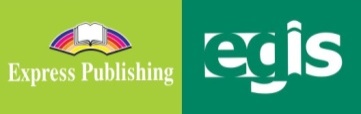 styczeń 2020WSTĘP Computing to publikacja należąca do serii Career Paths. Podręczniki z tej serii polecane są dla uczniów techników lub innych szkół zawodowych o odpowiednim profilu oraz tych, którzy chcą rozwijać swoje umiejętności językowe w zakresie języka angielskiego zawodowego (vocational English). Autorzy serii założyli, że przystępujący do poznawania języka zawodowego znają już podstawy gramatyki języka angielskiego, a słownictwo ogólne mają opanowane na tyle, że potrafią się komunikować przynajmniej na podstawowym poziomie, wykorzystując właściwe funkcje językowe.Podręcznik podzielony został na trzy części: Book 1, Book 2 i Book 3, z których każda zawiera 15 rozdziałów. Poszczególne części odpowiadają kolejno poziomowi A1, A2 i B1 w Europejskim Systemie Opisu Kształcenia Językowego (Common European Framework of Reference for Languages).Prezentowany rozkład materiału (RM) podzielono w następujący sposób: znajomość środków językowych,rozumienie wypowiedzi & przetwarzanie wypowiedzi,tworzenie wypowiedzi i reagowanie na wypowiedzi, materiał ćwiczeniowy.Materiał zawarty w podręczniku w części Book 3 może być zrealizowany w trakcie ok. 30 godzin lekcyjnych (plus powtórki materiału i testy). W rozkładzie materiału (RM) zamieszczono informacje dotyczące każdej lekcji zawartej w podręczniku w odniesieniu do materiału tematyczno-leksykalnego (znajomość środków językowych) oraz ćwiczonych umiejętności językowych (rozumienie i przetwarzanie wypowiedzi oraz tworzenie wypowiedzi i reagowanie na nie). Na realizację każdego rozdziału (Unit) przeznaczono 2 godziny lekcyjne:pierwsza – wprowadzenie nowego słownictwa i praca z tekstem, co stanowi przygotowanie do kolejnej lekcji, podczas której uczeń będzie w sposób czynny korzystał z nowo poznanych słów i zwrotów; druga – rozwijanie umiejętności rozumienia ze słuchu oraz sprawności produktywnych, czyli mówienia i pisania, w tym odtwarzanie przez uczniów wysłuchanego dialogu, a następnie wielokrotne powtarzanie własnych wersji tego dialogu ze zmianą ról i wprowadzaniem nowych informacji szczegółowych. Mówienie często sprawia uczniom, zwłaszcza mniej zaawansowanym językowo, największe problemy. Z tego względu proponuje się, by na ćwiczenie tej sprawności językowej przeznaczyć możliwie dużo czasu. Samodzielne odegranie zadanej roli w języku angielskim zapewni uczniom nie tylko poczucie sukcesu i zadowolenia z siebie, ale będzie również motywacją do dalszej pracy. Rozwijanie umiejętności pisania to ostatni element każdego rozdziału, który nauczyciel może wykorzystać jako pracę domową. Po zrealizowaniu materiału w rozdziale uczeń jest przygotowany do wykonania zadania samodzielnie, zna potrzebne słownictwo i poznał wzór danej formy wypowiedzi pisemnej.Wiadomo, że w nauce, zwłaszcza języka obcego, bardzo ważne jest powtarzanie i utrwalanie nowopoznanego materiału. Stąd, po każdych trzech rozdziałach proponuje się jego powtórkę w dowolnej formie (np. ponowne odegranie ról, gry językowe wykorzystujące słownictwo zawodowe itp.) lub sprawdzian pokazujący stopień opanowania zrealizowanego materiału. W RM zaproponowano również poświęcenie jednej godziny dydaktycznej na lekcję organizacyjną. Dodatkowo w RM nauczyciel znajdzie propozycje tematów lekcji. Przedstawiony poniżej szczegółowy RM do podręcznika Computing – Book 3 jest propozycją i może być modyfikowany lub stanowić punkt wyjścia do konstruowania indywidualnych rozkładów materiału dostosowanych do konkretnych warunków i możliwości edukacyjnych uczniów. W RM zamieszczono również informacje dotyczące realizacji wymagań nowej podstawy programowej w zakresie języka obcego zawodowego (JOZ) (np. 1.1, 2a.1, 3b.1, 4a.3 itd., gdzie oznaczenie przed kropką odnosi się do efektów kształcenia, a oznaczenie po kropce – do kryteriów ich weryfikacji). Zabieg taki powoduje, że proponowany RM jest szczególnie pomocny dla nauczyciela w jego pracy dydaktycznej. Materiał dodatkowy (wyszczególniony w tabeli innym kolorem tła) to przede wszystkim Glossary (słowniczek) znajdujący się w podręczniku (po każdych 15 rozdziałach) oraz komponent cyfrowy, tzw. digibook, zawierający m.in. filmy dokumentalne. Kurs składa się z:podręcznika (Student’s Book), kompletu dwóch płyt CD do użytku w klasie (Class Audio CDs), które zawierają nagrania wszystkich dialogów prezentowanych w podręczniku,książki nauczyciela (Teacher’s Guide) ze szczegółowymi scenariuszami lekcji, zapisami nagrań oraz kluczem odpowiedzi do wszystkich zadań znajdujących się w podręczniku.Computing to podręcznik, który zapewni korzystającym z niego nie tylko doskonalenie znajomości języka angielskiego, ale także poszerzenie wiedzy w interesującym ich obszarze zawodowym. Rozkład materiału – seria CAREER PATHS: COMPUTINGBOOK 3STRONAZNAJOMOŚĆ ŚRODKÓW JĘZYKOWYCHROZUMIENIE WYPOWIEDZI& PRZETWARZANIE WYPOWIEDZITWORZENIE WYPOWIEDZI& REAGOWANIE NA WYPOWIEDZIMATERIAŁ DODATKO-WY**DATA*ZNAJOMOŚĆ ŚRODKÓW JĘZYKOWYCHROZUMIENIE WYPOWIEDZI& PRZETWARZANIE WYPOWIEDZITWORZENIE WYPOWIEDZI& REAGOWANIE NA WYPOWIEDZIMATERIAŁ DODATKO-WY**LEKCJA  1…………Temat lekcji: 1. Lekcja organizacyjna. Temat lekcji: 1. Lekcja organizacyjna. Temat lekcji: 1. Lekcja organizacyjna. Temat lekcji: 1. Lekcja organizacyjna. UNIT 1 – Operating SystemsUNIT 1 – Operating SystemsUNIT 1 – Operating SystemsUNIT 1 – Operating SystemsUNIT 1 – Operating SystemsLEKCJE  2–3str. 4–5Leksyka i tematyka: słownictwo związane z systemami operacyjnymi: Mac®, Microsoft®, Windows®, Linux®, upgrade, software compatible, vulnerable, hardware, customize, OSX®, Apple®, prepress, color matching, processing speedrzeczowniki: meeting, PC, issue, operating system, patch, attack, security software, advantage, availability, choice, employee, need, maintenance, design, graphics, capability, drawback, training, decisionczasowniki: purchase, invest, meet, develop, teach, guide przymiotniki: time-consuming, expensive, vast, individual, architectural, outstanding, currentprzysłówki: currently, highlyzwroty, np. What did you decide? We found … . That’s true, but … . uzasadnianie decyzji, np. We found/ decided that …, but … . We decided that … because … . As …, then … . I/We thought … . 1.1, 6a.1, 6a.4, 6a.5Czytanie, słuchanie i mówienie: Operating Systems (list z rekomendacją dot. zakupu komputerów) – zadanie typu P/F; dobieranie definicji do podanych wyrazów; dobieranie podanych wyrazów do luk w parach zdań (2 opcje); odpowiedź na pytanie otwarte Słuchanie, czytanie i pisanie:rozmowa między pracownikiem działu IT a menadżerką dot. systemów operacyjnych w firmie – zadanie typu P/F; uzupełnianie luk w dialogu 2a.1, 2a.2, 2b.1, 2b.2, 5.3, 6c.3, 6d.5, 6d.6Mówienie i pisanie: przewidywanie słownictwa, jakie może wystąpić w rozdziale Mówienie: opisywanie ilustracji + określanie ich związku z systemami operacyjnymiodpowiedzi na pytania: które systemy operacyjne są najbardziej popularne oraz jakie są różnice między produktami firm Apple i Microsoft(w parach) dialog sterowany nt. systemów operacyjnych w firmie (odgrywanie ról menadżera i pracownika, na podstawie dialogu w ćw. 7) (w parach) odgrywanie własnych dialogów, w których menadżer rozmawia z pracownikiem o modernizacji sprzętu komputerowego lub zakupie komputerów Mac, o podjętej decyzji i korzyściach płynących z takiej decyzji (ćw. 8)Pisanie: e-mail (an e-mail) nt. zalet różnych systemów operacyjnych (Windows, Linux, Mac) oraz rekomendacją jednego z nich (na podstawie tekstu i ćw. 8) 3a.1, 3a.3, 3a.4, 3a.5, 3b.1, 3b.3, 3b.4, 3b.5, 4a.1, 4a.2, 4a.3, 4a.4, 4a.5, 4a.6, 4b.2, 4b.3, 4b.5, 4b.6, 5.1, 5.3, 6b.2, 6d.5, 6d.6SB Book 3, Glossary – str. 34–39DigiBook – Unit 1LEKCJE  2–3str. 4–5Leksyka i tematyka: słownictwo związane z systemami operacyjnymi: Mac®, Microsoft®, Windows®, Linux®, upgrade, software compatible, vulnerable, hardware, customize, OSX®, Apple®, prepress, color matching, processing speedrzeczowniki: meeting, PC, issue, operating system, patch, attack, security software, advantage, availability, choice, employee, need, maintenance, design, graphics, capability, drawback, training, decisionczasowniki: purchase, invest, meet, develop, teach, guide przymiotniki: time-consuming, expensive, vast, individual, architectural, outstanding, currentprzysłówki: currently, highlyzwroty, np. What did you decide? We found … . That’s true, but … . uzasadnianie decyzji, np. We found/ decided that …, but … . We decided that … because … . As …, then … . I/We thought … . 1.1, 6a.1, 6a.4, 6a.5Czytanie, słuchanie i mówienie: Operating Systems (list z rekomendacją dot. zakupu komputerów) – zadanie typu P/F; dobieranie definicji do podanych wyrazów; dobieranie podanych wyrazów do luk w parach zdań (2 opcje); odpowiedź na pytanie otwarte Słuchanie, czytanie i pisanie:rozmowa między pracownikiem działu IT a menadżerką dot. systemów operacyjnych w firmie – zadanie typu P/F; uzupełnianie luk w dialogu 2a.1, 2a.2, 2b.1, 2b.2, 5.3, 6c.3, 6d.5, 6d.6Mówienie i pisanie: przewidywanie słownictwa, jakie może wystąpić w rozdziale Mówienie: opisywanie ilustracji + określanie ich związku z systemami operacyjnymiodpowiedzi na pytania: które systemy operacyjne są najbardziej popularne oraz jakie są różnice między produktami firm Apple i Microsoft(w parach) dialog sterowany nt. systemów operacyjnych w firmie (odgrywanie ról menadżera i pracownika, na podstawie dialogu w ćw. 7) (w parach) odgrywanie własnych dialogów, w których menadżer rozmawia z pracownikiem o modernizacji sprzętu komputerowego lub zakupie komputerów Mac, o podjętej decyzji i korzyściach płynących z takiej decyzji (ćw. 8)Pisanie: e-mail (an e-mail) nt. zalet różnych systemów operacyjnych (Windows, Linux, Mac) oraz rekomendacją jednego z nich (na podstawie tekstu i ćw. 8) 3a.1, 3a.3, 3a.4, 3a.5, 3b.1, 3b.3, 3b.4, 3b.5, 4a.1, 4a.2, 4a.3, 4a.4, 4a.5, 4a.6, 4b.2, 4b.3, 4b.5, 4b.6, 5.1, 5.3, 6b.2, 6d.5, 6d.6LEKCJE  2–3……………………Leksyka i tematyka: słownictwo związane z systemami operacyjnymi: Mac®, Microsoft®, Windows®, Linux®, upgrade, software compatible, vulnerable, hardware, customize, OSX®, Apple®, prepress, color matching, processing speedrzeczowniki: meeting, PC, issue, operating system, patch, attack, security software, advantage, availability, choice, employee, need, maintenance, design, graphics, capability, drawback, training, decisionczasowniki: purchase, invest, meet, develop, teach, guide przymiotniki: time-consuming, expensive, vast, individual, architectural, outstanding, currentprzysłówki: currently, highlyzwroty, np. What did you decide? We found … . That’s true, but … . uzasadnianie decyzji, np. We found/ decided that …, but … . We decided that … because … . As …, then … . I/We thought … . 1.1, 6a.1, 6a.4, 6a.5Czytanie, słuchanie i mówienie: Operating Systems (list z rekomendacją dot. zakupu komputerów) – zadanie typu P/F; dobieranie definicji do podanych wyrazów; dobieranie podanych wyrazów do luk w parach zdań (2 opcje); odpowiedź na pytanie otwarte Słuchanie, czytanie i pisanie:rozmowa między pracownikiem działu IT a menadżerką dot. systemów operacyjnych w firmie – zadanie typu P/F; uzupełnianie luk w dialogu 2a.1, 2a.2, 2b.1, 2b.2, 5.3, 6c.3, 6d.5, 6d.6Mówienie i pisanie: przewidywanie słownictwa, jakie może wystąpić w rozdziale Mówienie: opisywanie ilustracji + określanie ich związku z systemami operacyjnymiodpowiedzi na pytania: które systemy operacyjne są najbardziej popularne oraz jakie są różnice między produktami firm Apple i Microsoft(w parach) dialog sterowany nt. systemów operacyjnych w firmie (odgrywanie ról menadżera i pracownika, na podstawie dialogu w ćw. 7) (w parach) odgrywanie własnych dialogów, w których menadżer rozmawia z pracownikiem o modernizacji sprzętu komputerowego lub zakupie komputerów Mac, o podjętej decyzji i korzyściach płynących z takiej decyzji (ćw. 8)Pisanie: e-mail (an e-mail) nt. zalet różnych systemów operacyjnych (Windows, Linux, Mac) oraz rekomendacją jednego z nich (na podstawie tekstu i ćw. 8) 3a.1, 3a.3, 3a.4, 3a.5, 3b.1, 3b.3, 3b.4, 3b.5, 4a.1, 4a.2, 4a.3, 4a.4, 4a.5, 4a.6, 4b.2, 4b.3, 4b.5, 4b.6, 5.1, 5.3, 6b.2, 6d.5, 6d.6LEKCJE  2–3……………………Tematy lekcji: 1. Operating Systems – słownictwo, praca z tekstem.                          2. What did you decide? – ćwiczenia w słuchaniu i mówieniu. Pisanie – badanie opinii klienta (the customer survey) dot. edytora tekstu.Tematy lekcji: 1. Operating Systems – słownictwo, praca z tekstem.                          2. What did you decide? – ćwiczenia w słuchaniu i mówieniu. Pisanie – badanie opinii klienta (the customer survey) dot. edytora tekstu.Tematy lekcji: 1. Operating Systems – słownictwo, praca z tekstem.                          2. What did you decide? – ćwiczenia w słuchaniu i mówieniu. Pisanie – badanie opinii klienta (the customer survey) dot. edytora tekstu.Tematy lekcji: 1. Operating Systems – słownictwo, praca z tekstem.                          2. What did you decide? – ćwiczenia w słuchaniu i mówieniu. Pisanie – badanie opinii klienta (the customer survey) dot. edytora tekstu.STRONAZNAJOMOŚĆ ŚRODKÓW JĘZYKOWYCHROZUMIENIE WYPOWIEDZI& PRZETWARZANIE WYPOWIEDZITWORZENIE WYPOWIEDZI& REAGOWANIE NA WYPOWIEDZIMATERIAŁ DODATKO-WY**DATA*ZNAJOMOŚĆ ŚRODKÓW JĘZYKOWYCHROZUMIENIE WYPOWIEDZI& PRZETWARZANIE WYPOWIEDZITWORZENIE WYPOWIEDZI& REAGOWANIE NA WYPOWIEDZIMATERIAŁ DODATKO-WY**UNIT 2 – MediaUNIT 2 – MediaUNIT 2 – MediaUNIT 2 – MediaUNIT 2 – MediaLEKCJE  4–5str. 6–7Leksyka i tematyka: słownictwo związane z multimediami: multimedia, DVDs, HD, Blu-ray, MPEG, download, media player, upload, MP3, stream, play, pause, stoprzeczowniki: distribution, format, distributor, consumer demand, option, preference, content, hard copy, video, popularity, formatting, software, Internet, handheld device, audio, access, method, connection, playback, streaming, serviceczasowniki: prefer, favor, grow, download, replace, deliver, offerprzymiotniki: high-tech, available, different, able, offline, inexpensive, digital, common, free, downloadable, high-speedprzysłówki: traditionally, rapidly, instantaneouslyzwroty, np. How often do you … ? I’m looking for … . In that case … . pytanie o częstotliwość, np. How often … ? How regularly … ? How many times … ? Do you often … ? Do you … a lot? 1.1, 6a.1, 6a.4, 6a.5Czytanie, słuchanie i mówienie: Media Distribution in a High-Tech World (artykuł z czasopisma) – zadanie typu P/F; dobieranie definicji do podanych wyrazów; zastępowanie wyróżnionych fragmentów zdań wyrazami/ wyrażeniami o podobnym znaczeniu (uzupełnianie brakujących liter); odpowiedź na pytanie otwarte Słuchanie, czytanie i pisanie:rozmowa między klientką a sprzedawcą dot. korzystania z multimediów na komputerze – zadanie typu P/F; uzupełnianie luk w dialogu 2a.1, 2a.2, 2b.1, 2b.2, 5.3, 6a.5, 6c.3, 6d.5Mówienie: opisywanie ilustracji + określanie ich związku z multimediamiodpowiedzi na pytania: jaki rodzaj multimediów jest najpopularniejszy oraz jakie są zalety i wady różnych multimediów(w parach) dialog sterowany nt. korzystania z multimediów na komputerze (odgrywanie ról klienta i sprzedawcy, na podstawie dialogu w ćw. 7) (w parach) odgrywanie własnych dialogów, w których sprzedawca rozmawia z klientem o funkcjach multimedialnych komputera i funkcjach poszukiwanych przez klienta oraz dodatkowych produktach, których klient może potrzebować (ćw. 8)Pisanie: e-mail (an e-mail) z informacjami o funkcjach multimedialnych swojego nowego komputera (na podstawie tekstu i ćw. 8) 3a.1, 3a.3, 3a.4, 3a.5, 3b.1, 3b.3, 3b.4, 3b.5, 4a.1, 4a.2, 4a.3, 4a.4, 4a.5, 4a.6, 4b.2, 4b.5, 4b.6, 5.1, 5.3, 6b.2, 6d.5, 6d.6SB Book 3, Glossary – str. 34–39DigiBook – Unit 2LEKCJE  4–5str. 6–7Leksyka i tematyka: słownictwo związane z multimediami: multimedia, DVDs, HD, Blu-ray, MPEG, download, media player, upload, MP3, stream, play, pause, stoprzeczowniki: distribution, format, distributor, consumer demand, option, preference, content, hard copy, video, popularity, formatting, software, Internet, handheld device, audio, access, method, connection, playback, streaming, serviceczasowniki: prefer, favor, grow, download, replace, deliver, offerprzymiotniki: high-tech, available, different, able, offline, inexpensive, digital, common, free, downloadable, high-speedprzysłówki: traditionally, rapidly, instantaneouslyzwroty, np. How often do you … ? I’m looking for … . In that case … . pytanie o częstotliwość, np. How often … ? How regularly … ? How many times … ? Do you often … ? Do you … a lot? 1.1, 6a.1, 6a.4, 6a.5Czytanie, słuchanie i mówienie: Media Distribution in a High-Tech World (artykuł z czasopisma) – zadanie typu P/F; dobieranie definicji do podanych wyrazów; zastępowanie wyróżnionych fragmentów zdań wyrazami/ wyrażeniami o podobnym znaczeniu (uzupełnianie brakujących liter); odpowiedź na pytanie otwarte Słuchanie, czytanie i pisanie:rozmowa między klientką a sprzedawcą dot. korzystania z multimediów na komputerze – zadanie typu P/F; uzupełnianie luk w dialogu 2a.1, 2a.2, 2b.1, 2b.2, 5.3, 6a.5, 6c.3, 6d.5Mówienie: opisywanie ilustracji + określanie ich związku z multimediamiodpowiedzi na pytania: jaki rodzaj multimediów jest najpopularniejszy oraz jakie są zalety i wady różnych multimediów(w parach) dialog sterowany nt. korzystania z multimediów na komputerze (odgrywanie ról klienta i sprzedawcy, na podstawie dialogu w ćw. 7) (w parach) odgrywanie własnych dialogów, w których sprzedawca rozmawia z klientem o funkcjach multimedialnych komputera i funkcjach poszukiwanych przez klienta oraz dodatkowych produktach, których klient może potrzebować (ćw. 8)Pisanie: e-mail (an e-mail) z informacjami o funkcjach multimedialnych swojego nowego komputera (na podstawie tekstu i ćw. 8) 3a.1, 3a.3, 3a.4, 3a.5, 3b.1, 3b.3, 3b.4, 3b.5, 4a.1, 4a.2, 4a.3, 4a.4, 4a.5, 4a.6, 4b.2, 4b.5, 4b.6, 5.1, 5.3, 6b.2, 6d.5, 6d.6LEKCJE  4–5……………………Leksyka i tematyka: słownictwo związane z multimediami: multimedia, DVDs, HD, Blu-ray, MPEG, download, media player, upload, MP3, stream, play, pause, stoprzeczowniki: distribution, format, distributor, consumer demand, option, preference, content, hard copy, video, popularity, formatting, software, Internet, handheld device, audio, access, method, connection, playback, streaming, serviceczasowniki: prefer, favor, grow, download, replace, deliver, offerprzymiotniki: high-tech, available, different, able, offline, inexpensive, digital, common, free, downloadable, high-speedprzysłówki: traditionally, rapidly, instantaneouslyzwroty, np. How often do you … ? I’m looking for … . In that case … . pytanie o częstotliwość, np. How often … ? How regularly … ? How many times … ? Do you often … ? Do you … a lot? 1.1, 6a.1, 6a.4, 6a.5Czytanie, słuchanie i mówienie: Media Distribution in a High-Tech World (artykuł z czasopisma) – zadanie typu P/F; dobieranie definicji do podanych wyrazów; zastępowanie wyróżnionych fragmentów zdań wyrazami/ wyrażeniami o podobnym znaczeniu (uzupełnianie brakujących liter); odpowiedź na pytanie otwarte Słuchanie, czytanie i pisanie:rozmowa między klientką a sprzedawcą dot. korzystania z multimediów na komputerze – zadanie typu P/F; uzupełnianie luk w dialogu 2a.1, 2a.2, 2b.1, 2b.2, 5.3, 6a.5, 6c.3, 6d.5Mówienie: opisywanie ilustracji + określanie ich związku z multimediamiodpowiedzi na pytania: jaki rodzaj multimediów jest najpopularniejszy oraz jakie są zalety i wady różnych multimediów(w parach) dialog sterowany nt. korzystania z multimediów na komputerze (odgrywanie ról klienta i sprzedawcy, na podstawie dialogu w ćw. 7) (w parach) odgrywanie własnych dialogów, w których sprzedawca rozmawia z klientem o funkcjach multimedialnych komputera i funkcjach poszukiwanych przez klienta oraz dodatkowych produktach, których klient może potrzebować (ćw. 8)Pisanie: e-mail (an e-mail) z informacjami o funkcjach multimedialnych swojego nowego komputera (na podstawie tekstu i ćw. 8) 3a.1, 3a.3, 3a.4, 3a.5, 3b.1, 3b.3, 3b.4, 3b.5, 4a.1, 4a.2, 4a.3, 4a.4, 4a.5, 4a.6, 4b.2, 4b.5, 4b.6, 5.1, 5.3, 6b.2, 6d.5, 6d.6LEKCJE  4–5……………………Tematy lekcji: 1. Media Distribution in a High-Tech World – słownictwo, praca z tekstem.                          2. Do you have high-speed Internet? – ćwiczenia w słuchaniu i mówieniu. Pisanie – e-mail (an e-mail) nt. funkcji multimedialnych komputera. Tematy lekcji: 1. Media Distribution in a High-Tech World – słownictwo, praca z tekstem.                          2. Do you have high-speed Internet? – ćwiczenia w słuchaniu i mówieniu. Pisanie – e-mail (an e-mail) nt. funkcji multimedialnych komputera. Tematy lekcji: 1. Media Distribution in a High-Tech World – słownictwo, praca z tekstem.                          2. Do you have high-speed Internet? – ćwiczenia w słuchaniu i mówieniu. Pisanie – e-mail (an e-mail) nt. funkcji multimedialnych komputera. Tematy lekcji: 1. Media Distribution in a High-Tech World – słownictwo, praca z tekstem.                          2. Do you have high-speed Internet? – ćwiczenia w słuchaniu i mówieniu. Pisanie – e-mail (an e-mail) nt. funkcji multimedialnych komputera. STRONAZNAJOMOŚĆ ŚRODKÓW JĘZYKOWYCHROZUMIENIE WYPOWIEDZI& PRZETWARZANIE WYPOWIEDZITWORZENIE WYPOWIEDZI& REAGOWANIE NA WYPOWIEDZIMATERIAŁ DODATKO-WY**DATA*ZNAJOMOŚĆ ŚRODKÓW JĘZYKOWYCHROZUMIENIE WYPOWIEDZI& PRZETWARZANIE WYPOWIEDZITWORZENIE WYPOWIEDZI& REAGOWANIE NA WYPOWIEDZIMATERIAŁ DODATKO-WY**UNIT 3 – Networking: Devices and EquipmentUNIT 3 – Networking: Devices and EquipmentUNIT 3 – Networking: Devices and EquipmentUNIT 3 – Networking: Devices and EquipmentUNIT 3 – Networking: Devices and EquipmentLEKCJE  6–7str. 8–9Leksyka i tematyka: słownictwo związane z siecią, tworzeniem sieci komputerowej: networking, wireless router, cable modem, router, access point, CAT-5, Ethernet, hub, switch, wireless network adapter, antennarzeczowniki: cutting edge, information, coverage, security, energy efficiency, setup, DSL, cable, device, switching, application, accessczasowniki: select, double, connect, require, provideprzymiotniki: detailed, minimal, connected, perfect, finest, high-performance, lightning-fast, ideal, time-sensitive, energy efficient, compatible, USB-equipped, user-friendly, built-in, ultra-compact, vulnerable, quick, secureprzysłówki: highlyzwroty, np. I’m not sure if … . Would you mind … ? What about … ?prośba o przysługę, np. Can/Could you do me a favor? I’d like to ask a favor. I have a favor to ask. I need a favor. Please will you do me a favor? Would you mind (doing sth) for me? 1.1, 6a.1, 6a.4, 6a.5Czytanie, słuchanie i mówienie: Networking Equipment for home and office (strona internetowa z listą produktów) – odpowiedzi na pytania (wybór wielokrotny); dobieranie definicji do podanych wyrazów; wybieranie w podanych zdaniach poprawnego wyrazu/ wyrażenia (jednego z dwóch); odpowiedź na pytanie otwarte Słuchanie, czytanie i pisanie:rozmowa między dwojgiem menadżerów dot. sprzętu do nowego biura – zadanie typu P/F; uzupełnianie luk w dialogu 2a.1, 2a.2, 2b.1, 2b.2, 5.3, 6a.5, 6c.3, 6d.5Mówienie i pisanie: przewidywanie słownictwa, jakie może wystąpić w rozdziale Mówienie: opisywanie ilustracji + określanie ich związku z siecią komputerową (urządzenia i wyposażenie) odpowiedzi na pytania: z jakiego sprzętu sieciowego korzysta małe czy średniej wielkości biuro oraz dlaczego może być trudno zrozumieć różnice między różnymi urządzeniami sieciowymi (w parach) dialog sterowany nt. sprzętu do nowego biura (odgrywanie ról dwojga menadżerów, na podstawie dialogu w ćw. 7) (w parach) odgrywanie własnych dialogów, w których menadżerowie rozmawiają o tym, jakiego sprzętu potrzebują, w jakiej ilości i gdzie go rozmieszczą (ćw. 8)Pisanie: notatka służbowa (a memo) nt. sprzętu sieciowego do nowego biura (na podstawie tekstu i ćw. 8) 3a.1, 3a.3, 3a.4, 3a.5, 3b.1, 3b.2, 3b.3, 3b.4, 3b.5, 4a.1, 4a.2, 4a.3, 4a.4, 4a.5, 4a.6, 4b.2, 4b.3, 4b.5, 4b.6, 5.1, 5.3, 6b.2, 6d.5, 6d.6SB Book 3, Glossary – str. 34–39DigiBook – Unit 3LEKCJE  6–7str. 8–9Leksyka i tematyka: słownictwo związane z siecią, tworzeniem sieci komputerowej: networking, wireless router, cable modem, router, access point, CAT-5, Ethernet, hub, switch, wireless network adapter, antennarzeczowniki: cutting edge, information, coverage, security, energy efficiency, setup, DSL, cable, device, switching, application, accessczasowniki: select, double, connect, require, provideprzymiotniki: detailed, minimal, connected, perfect, finest, high-performance, lightning-fast, ideal, time-sensitive, energy efficient, compatible, USB-equipped, user-friendly, built-in, ultra-compact, vulnerable, quick, secureprzysłówki: highlyzwroty, np. I’m not sure if … . Would you mind … ? What about … ?prośba o przysługę, np. Can/Could you do me a favor? I’d like to ask a favor. I have a favor to ask. I need a favor. Please will you do me a favor? Would you mind (doing sth) for me? 1.1, 6a.1, 6a.4, 6a.5Czytanie, słuchanie i mówienie: Networking Equipment for home and office (strona internetowa z listą produktów) – odpowiedzi na pytania (wybór wielokrotny); dobieranie definicji do podanych wyrazów; wybieranie w podanych zdaniach poprawnego wyrazu/ wyrażenia (jednego z dwóch); odpowiedź na pytanie otwarte Słuchanie, czytanie i pisanie:rozmowa między dwojgiem menadżerów dot. sprzętu do nowego biura – zadanie typu P/F; uzupełnianie luk w dialogu 2a.1, 2a.2, 2b.1, 2b.2, 5.3, 6a.5, 6c.3, 6d.5Mówienie i pisanie: przewidywanie słownictwa, jakie może wystąpić w rozdziale Mówienie: opisywanie ilustracji + określanie ich związku z siecią komputerową (urządzenia i wyposażenie) odpowiedzi na pytania: z jakiego sprzętu sieciowego korzysta małe czy średniej wielkości biuro oraz dlaczego może być trudno zrozumieć różnice między różnymi urządzeniami sieciowymi (w parach) dialog sterowany nt. sprzętu do nowego biura (odgrywanie ról dwojga menadżerów, na podstawie dialogu w ćw. 7) (w parach) odgrywanie własnych dialogów, w których menadżerowie rozmawiają o tym, jakiego sprzętu potrzebują, w jakiej ilości i gdzie go rozmieszczą (ćw. 8)Pisanie: notatka służbowa (a memo) nt. sprzętu sieciowego do nowego biura (na podstawie tekstu i ćw. 8) 3a.1, 3a.3, 3a.4, 3a.5, 3b.1, 3b.2, 3b.3, 3b.4, 3b.5, 4a.1, 4a.2, 4a.3, 4a.4, 4a.5, 4a.6, 4b.2, 4b.3, 4b.5, 4b.6, 5.1, 5.3, 6b.2, 6d.5, 6d.6LEKCJE  6–7……………………Leksyka i tematyka: słownictwo związane z siecią, tworzeniem sieci komputerowej: networking, wireless router, cable modem, router, access point, CAT-5, Ethernet, hub, switch, wireless network adapter, antennarzeczowniki: cutting edge, information, coverage, security, energy efficiency, setup, DSL, cable, device, switching, application, accessczasowniki: select, double, connect, require, provideprzymiotniki: detailed, minimal, connected, perfect, finest, high-performance, lightning-fast, ideal, time-sensitive, energy efficient, compatible, USB-equipped, user-friendly, built-in, ultra-compact, vulnerable, quick, secureprzysłówki: highlyzwroty, np. I’m not sure if … . Would you mind … ? What about … ?prośba o przysługę, np. Can/Could you do me a favor? I’d like to ask a favor. I have a favor to ask. I need a favor. Please will you do me a favor? Would you mind (doing sth) for me? 1.1, 6a.1, 6a.4, 6a.5Czytanie, słuchanie i mówienie: Networking Equipment for home and office (strona internetowa z listą produktów) – odpowiedzi na pytania (wybór wielokrotny); dobieranie definicji do podanych wyrazów; wybieranie w podanych zdaniach poprawnego wyrazu/ wyrażenia (jednego z dwóch); odpowiedź na pytanie otwarte Słuchanie, czytanie i pisanie:rozmowa między dwojgiem menadżerów dot. sprzętu do nowego biura – zadanie typu P/F; uzupełnianie luk w dialogu 2a.1, 2a.2, 2b.1, 2b.2, 5.3, 6a.5, 6c.3, 6d.5Mówienie i pisanie: przewidywanie słownictwa, jakie może wystąpić w rozdziale Mówienie: opisywanie ilustracji + określanie ich związku z siecią komputerową (urządzenia i wyposażenie) odpowiedzi na pytania: z jakiego sprzętu sieciowego korzysta małe czy średniej wielkości biuro oraz dlaczego może być trudno zrozumieć różnice między różnymi urządzeniami sieciowymi (w parach) dialog sterowany nt. sprzętu do nowego biura (odgrywanie ról dwojga menadżerów, na podstawie dialogu w ćw. 7) (w parach) odgrywanie własnych dialogów, w których menadżerowie rozmawiają o tym, jakiego sprzętu potrzebują, w jakiej ilości i gdzie go rozmieszczą (ćw. 8)Pisanie: notatka służbowa (a memo) nt. sprzętu sieciowego do nowego biura (na podstawie tekstu i ćw. 8) 3a.1, 3a.3, 3a.4, 3a.5, 3b.1, 3b.2, 3b.3, 3b.4, 3b.5, 4a.1, 4a.2, 4a.3, 4a.4, 4a.5, 4a.6, 4b.2, 4b.3, 4b.5, 4b.6, 5.1, 5.3, 6b.2, 6d.5, 6d.6LEKCJE  6–7……………………Tematy lekcji: 1. Networking Equipment for home and office – słownictwo, praca z tekstem.                          2. Would you mind finding out for me? – ćwiczenia w słuchaniu i mówieniu. Pisanie – notatka służbowa (a memo) nt. sprzętu sieciowego do biura. Tematy lekcji: 1. Networking Equipment for home and office – słownictwo, praca z tekstem.                          2. Would you mind finding out for me? – ćwiczenia w słuchaniu i mówieniu. Pisanie – notatka służbowa (a memo) nt. sprzętu sieciowego do biura. Tematy lekcji: 1. Networking Equipment for home and office – słownictwo, praca z tekstem.                          2. Would you mind finding out for me? – ćwiczenia w słuchaniu i mówieniu. Pisanie – notatka służbowa (a memo) nt. sprzętu sieciowego do biura. Tematy lekcji: 1. Networking Equipment for home and office – słownictwo, praca z tekstem.                          2. Would you mind finding out for me? – ćwiczenia w słuchaniu i mówieniu. Pisanie – notatka służbowa (a memo) nt. sprzętu sieciowego do biura. LEKCJA  8…………Temat lekcji: 1. Powtórka materiału. / Test.Temat lekcji: 1. Powtórka materiału. / Test.Temat lekcji: 1. Powtórka materiału. / Test.Temat lekcji: 1. Powtórka materiału. / Test.STRONAZNAJOMOŚĆ ŚRODKÓW JĘZYKOWYCHROZUMIENIE WYPOWIEDZI& PRZETWARZANIE WYPOWIEDZITWORZENIE WYPOWIEDZI& REAGOWANIE NA WYPOWIEDZIMATERIAŁ DODATKO-WY**DATA*ZNAJOMOŚĆ ŚRODKÓW JĘZYKOWYCHROZUMIENIE WYPOWIEDZI& PRZETWARZANIE WYPOWIEDZITWORZENIE WYPOWIEDZI& REAGOWANIE NA WYPOWIEDZIMATERIAŁ DODATKO-WY**UNIT 4 – Networking: Types of NetworksUNIT 4 – Networking: Types of NetworksUNIT 4 – Networking: Types of NetworksUNIT 4 – Networking: Types of NetworksUNIT 4 – Networking: Types of NetworksLEKCJE  9–10str. 10–11Leksyka i tematyka: słownictwo związane z siecią (rodzaje sieci): dial-up, DNS, LAN, Ethernet, WLAN, Wi-Fi, hotspot, cable Internet, DSL, broadband, VPNrzeczowniki: upgrade, variety, option, client, type, speed, region, port, cable, signal, restrictionczasowniki: access, depend, provide, connect, pick up, function, requireprzymiotniki: leading, required, wireless, popular, capable, virtual, privatezwroty, np. We have several upgrades … . What are my options? Sounds good. omawianie opcji, możliwości, np. What are the/my options? Can we discuss options? The/Your options are … . You have/There are a numer of/several options. The best option is … . 1.1, 6a.1, 6a.4, 6a.5Czytanie, słuchanie i mówienie: Welcome to CableStream the world’s leading ISP (strona internetowa z opisem sieci dostarczanych przez dostawcę usług internetowych) – odpowiedzi na pytania (wybór wielokrotny); dobieranie definicji do podanych wyrazów; dobieranie podanych wyrazów do luk w parach zdań (2 opcje); odpowiedź na pytanie otwarte Słuchanie, czytanie i pisanie:rozmowa między pracownikiem firmy dostarczającej usługi internetowe a klientką dot. połączenia internetowego i jego modernizacji – zadanie typu P/F; uzupełnianie luk w dialogu 2a.1, 2a.2, 2b.1, 2b.2, 5.3, 6c.3, 6d.5Mówienie: opisywanie ilustracji + określanie ich związku z sieciamiodpowiedzi na pytania: jakie są popularne sieci oraz jakie są zalety i wady sieci WLAN i LAN(w parach) dialog sterowany nt. połączenia internetowego i jego modernizacji (odgrywanie ról pracownika ISP i klientki, na podstawie dialogu w ćw. 7) (w parach) odgrywanie własnych dialogów, w których pracownik ISP rozmawia z klientem nt. modernizacji sieci, opcji najczęściej wybieranej przez klientów i konfiguracji sieci (ćw. 8)Pisanie: odpowiedź na e-mail (an e-mail response) klienta z pytaniami o dostępne opcje sieciowe (na podstawie tekstu i ćw. 8) 3a.1, 3a.4, 3a.5, 3b.1, 3b.3, 3b.4, 3b.5, 4a.1, 4a.2, 4a.3, 4a.5, 4a.6, 4b.2, 4b.3, 4b.5, 4b.6, 5.1, 5.3, 6b.2, 6d.5, 6d.6SB Book 3, Glossary – str. 34–39DigiBook – Unit 4LEKCJE  9–10str. 10–11Leksyka i tematyka: słownictwo związane z siecią (rodzaje sieci): dial-up, DNS, LAN, Ethernet, WLAN, Wi-Fi, hotspot, cable Internet, DSL, broadband, VPNrzeczowniki: upgrade, variety, option, client, type, speed, region, port, cable, signal, restrictionczasowniki: access, depend, provide, connect, pick up, function, requireprzymiotniki: leading, required, wireless, popular, capable, virtual, privatezwroty, np. We have several upgrades … . What are my options? Sounds good. omawianie opcji, możliwości, np. What are the/my options? Can we discuss options? The/Your options are … . You have/There are a numer of/several options. The best option is … . 1.1, 6a.1, 6a.4, 6a.5Czytanie, słuchanie i mówienie: Welcome to CableStream the world’s leading ISP (strona internetowa z opisem sieci dostarczanych przez dostawcę usług internetowych) – odpowiedzi na pytania (wybór wielokrotny); dobieranie definicji do podanych wyrazów; dobieranie podanych wyrazów do luk w parach zdań (2 opcje); odpowiedź na pytanie otwarte Słuchanie, czytanie i pisanie:rozmowa między pracownikiem firmy dostarczającej usługi internetowe a klientką dot. połączenia internetowego i jego modernizacji – zadanie typu P/F; uzupełnianie luk w dialogu 2a.1, 2a.2, 2b.1, 2b.2, 5.3, 6c.3, 6d.5Mówienie: opisywanie ilustracji + określanie ich związku z sieciamiodpowiedzi na pytania: jakie są popularne sieci oraz jakie są zalety i wady sieci WLAN i LAN(w parach) dialog sterowany nt. połączenia internetowego i jego modernizacji (odgrywanie ról pracownika ISP i klientki, na podstawie dialogu w ćw. 7) (w parach) odgrywanie własnych dialogów, w których pracownik ISP rozmawia z klientem nt. modernizacji sieci, opcji najczęściej wybieranej przez klientów i konfiguracji sieci (ćw. 8)Pisanie: odpowiedź na e-mail (an e-mail response) klienta z pytaniami o dostępne opcje sieciowe (na podstawie tekstu i ćw. 8) 3a.1, 3a.4, 3a.5, 3b.1, 3b.3, 3b.4, 3b.5, 4a.1, 4a.2, 4a.3, 4a.5, 4a.6, 4b.2, 4b.3, 4b.5, 4b.6, 5.1, 5.3, 6b.2, 6d.5, 6d.6LEKCJE  9–10……………………Leksyka i tematyka: słownictwo związane z siecią (rodzaje sieci): dial-up, DNS, LAN, Ethernet, WLAN, Wi-Fi, hotspot, cable Internet, DSL, broadband, VPNrzeczowniki: upgrade, variety, option, client, type, speed, region, port, cable, signal, restrictionczasowniki: access, depend, provide, connect, pick up, function, requireprzymiotniki: leading, required, wireless, popular, capable, virtual, privatezwroty, np. We have several upgrades … . What are my options? Sounds good. omawianie opcji, możliwości, np. What are the/my options? Can we discuss options? The/Your options are … . You have/There are a numer of/several options. The best option is … . 1.1, 6a.1, 6a.4, 6a.5Czytanie, słuchanie i mówienie: Welcome to CableStream the world’s leading ISP (strona internetowa z opisem sieci dostarczanych przez dostawcę usług internetowych) – odpowiedzi na pytania (wybór wielokrotny); dobieranie definicji do podanych wyrazów; dobieranie podanych wyrazów do luk w parach zdań (2 opcje); odpowiedź na pytanie otwarte Słuchanie, czytanie i pisanie:rozmowa między pracownikiem firmy dostarczającej usługi internetowe a klientką dot. połączenia internetowego i jego modernizacji – zadanie typu P/F; uzupełnianie luk w dialogu 2a.1, 2a.2, 2b.1, 2b.2, 5.3, 6c.3, 6d.5Mówienie: opisywanie ilustracji + określanie ich związku z sieciamiodpowiedzi na pytania: jakie są popularne sieci oraz jakie są zalety i wady sieci WLAN i LAN(w parach) dialog sterowany nt. połączenia internetowego i jego modernizacji (odgrywanie ról pracownika ISP i klientki, na podstawie dialogu w ćw. 7) (w parach) odgrywanie własnych dialogów, w których pracownik ISP rozmawia z klientem nt. modernizacji sieci, opcji najczęściej wybieranej przez klientów i konfiguracji sieci (ćw. 8)Pisanie: odpowiedź na e-mail (an e-mail response) klienta z pytaniami o dostępne opcje sieciowe (na podstawie tekstu i ćw. 8) 3a.1, 3a.4, 3a.5, 3b.1, 3b.3, 3b.4, 3b.5, 4a.1, 4a.2, 4a.3, 4a.5, 4a.6, 4b.2, 4b.3, 4b.5, 4b.6, 5.1, 5.3, 6b.2, 6d.5, 6d.6LEKCJE  9–10……………………Tematy lekcji: 1. Welcome to CableStream the world’s leading ISP – słownictwo, praca z tekstem.                          2. We have several upgrades available – ćwiczenia w słuchaniu i mówieniu. Pisanie – odpowiedź na e-mail (an e-mail response) dot. sieci.Tematy lekcji: 1. Welcome to CableStream the world’s leading ISP – słownictwo, praca z tekstem.                          2. We have several upgrades available – ćwiczenia w słuchaniu i mówieniu. Pisanie – odpowiedź na e-mail (an e-mail response) dot. sieci.Tematy lekcji: 1. Welcome to CableStream the world’s leading ISP – słownictwo, praca z tekstem.                          2. We have several upgrades available – ćwiczenia w słuchaniu i mówieniu. Pisanie – odpowiedź na e-mail (an e-mail response) dot. sieci.Tematy lekcji: 1. Welcome to CableStream the world’s leading ISP – słownictwo, praca z tekstem.                          2. We have several upgrades available – ćwiczenia w słuchaniu i mówieniu. Pisanie – odpowiedź na e-mail (an e-mail response) dot. sieci.STRONAZNAJOMOŚĆ ŚRODKÓW JĘZYKOWYCHROZUMIENIE WYPOWIEDZI& PRZETWARZANIE WYPOWIEDZITWORZENIE WYPOWIEDZI& REAGOWANIE NA WYPOWIEDZIMATERIAŁ DODATKO-WY**DATA*ZNAJOMOŚĆ ŚRODKÓW JĘZYKOWYCHROZUMIENIE WYPOWIEDZI& PRZETWARZANIE WYPOWIEDZITWORZENIE WYPOWIEDZI& REAGOWANIE NA WYPOWIEDZIMATERIAŁ DODATKO-WY**UNIT 5 – Networking: TroubleshootingUNIT 5 – Networking: TroubleshootingUNIT 5 – Networking: TroubleshootingUNIT 5 – Networking: TroubleshootingUNIT 5 – Networking: TroubleshootingLEKCJE  11–12str. 12–13Leksyka i tematyka: słownictwo związane z siecią (rozwiązywanie problemów): plugged in, detect, signal, cycle, disconnect, clear, cache, log in, password, IP address, renew, TCP/IP rzeczowniki: power source, phone jack, adapter, power light, data, speed, suggestionczasowniki: appear, resolve, indicate, receive, restart, improve, prompt, boot up, detect, contactprzymiotniki: enabled, compatibleprzysłówki: completelyzwroty, np. Thank you for … . It doesn’t seem to … . I’m sure we can … .wyrażanie stopnia pewności, np. Certainly. I’m (quite/100%) certain/sure/positive that … . I think/suppose … . I know … . 1.1, 6a.1, 6a.4, 6a.5Czytanie, słuchanie i mówienie: Troubleshooting network connection problems for wireless networks (strona internetowa ze wskazówkami dot. rozwiązywania problemów) – odpowiedzi na pytania (wybór wielokrotny); dobieranie definicji do podanych wyrazów; dobieranie podanych wyrazów do luk w parach zdań (2 opcje); odpowiedź na pytanie otwarte Słuchanie, czytanie i pisanie:rozmowa między pracownikiem firmy dostarczającej usługi internetowe i klientką dot. problemu z nowym ruterem – zadanie typu P/F; uzupełnianie luk w dialogu 2a.1, 2a.2, 2b.1, 2b.2, 5.3, 6a.5, 6c.3, 6d.5Mówienie: opisywanie ilustracji + określanie ich związku z sieciamiodpowiedzi na pytania: jakie są problemy z siecią oraz jakie są rozwiązania tych problemów(w parach) dialog sterowany nt. problemu z nowym ruterem (odgrywanie ról pracownika ISP i klientki, na podstawie dialogu w ćw. 7) (w parach) odgrywanie własnych dialogów, w których pracownik ISP rozmawia z klientem o problemie z połączeniem i podjętych próbach rozwiązania tego problemu oraz o odpowiednich krokach rozwiązania tego problemu (ćw. 8)Pisanie: wskazówki (tips) dotyczące rozwiązania problemów z połączeniem sieciowym (na podstawie tekstu i ćw. 8) 1, 3a.1, 3a.2, 3a.3, 3a.4, 3a.5, 3b.1, 3b.2, 3b.3, 3b.4, 3b.5, 4a.1, 4a.2, 4a.3, 4a.4, 4a.5, 4a.6, 4b.2, 4b.3, 4b.5, 4b.6, 5.1, 5.3, 6b.2, 6d.5, 6d.6SB Book 3, Glossary – str. 34–39DigiBook – Unit 5LEKCJE  11–12str. 12–13Leksyka i tematyka: słownictwo związane z siecią (rozwiązywanie problemów): plugged in, detect, signal, cycle, disconnect, clear, cache, log in, password, IP address, renew, TCP/IP rzeczowniki: power source, phone jack, adapter, power light, data, speed, suggestionczasowniki: appear, resolve, indicate, receive, restart, improve, prompt, boot up, detect, contactprzymiotniki: enabled, compatibleprzysłówki: completelyzwroty, np. Thank you for … . It doesn’t seem to … . I’m sure we can … .wyrażanie stopnia pewności, np. Certainly. I’m (quite/100%) certain/sure/positive that … . I think/suppose … . I know … . 1.1, 6a.1, 6a.4, 6a.5Czytanie, słuchanie i mówienie: Troubleshooting network connection problems for wireless networks (strona internetowa ze wskazówkami dot. rozwiązywania problemów) – odpowiedzi na pytania (wybór wielokrotny); dobieranie definicji do podanych wyrazów; dobieranie podanych wyrazów do luk w parach zdań (2 opcje); odpowiedź na pytanie otwarte Słuchanie, czytanie i pisanie:rozmowa między pracownikiem firmy dostarczającej usługi internetowe i klientką dot. problemu z nowym ruterem – zadanie typu P/F; uzupełnianie luk w dialogu 2a.1, 2a.2, 2b.1, 2b.2, 5.3, 6a.5, 6c.3, 6d.5Mówienie: opisywanie ilustracji + określanie ich związku z sieciamiodpowiedzi na pytania: jakie są problemy z siecią oraz jakie są rozwiązania tych problemów(w parach) dialog sterowany nt. problemu z nowym ruterem (odgrywanie ról pracownika ISP i klientki, na podstawie dialogu w ćw. 7) (w parach) odgrywanie własnych dialogów, w których pracownik ISP rozmawia z klientem o problemie z połączeniem i podjętych próbach rozwiązania tego problemu oraz o odpowiednich krokach rozwiązania tego problemu (ćw. 8)Pisanie: wskazówki (tips) dotyczące rozwiązania problemów z połączeniem sieciowym (na podstawie tekstu i ćw. 8) 1, 3a.1, 3a.2, 3a.3, 3a.4, 3a.5, 3b.1, 3b.2, 3b.3, 3b.4, 3b.5, 4a.1, 4a.2, 4a.3, 4a.4, 4a.5, 4a.6, 4b.2, 4b.3, 4b.5, 4b.6, 5.1, 5.3, 6b.2, 6d.5, 6d.6LEKCJE  11–12……………………Leksyka i tematyka: słownictwo związane z siecią (rozwiązywanie problemów): plugged in, detect, signal, cycle, disconnect, clear, cache, log in, password, IP address, renew, TCP/IP rzeczowniki: power source, phone jack, adapter, power light, data, speed, suggestionczasowniki: appear, resolve, indicate, receive, restart, improve, prompt, boot up, detect, contactprzymiotniki: enabled, compatibleprzysłówki: completelyzwroty, np. Thank you for … . It doesn’t seem to … . I’m sure we can … .wyrażanie stopnia pewności, np. Certainly. I’m (quite/100%) certain/sure/positive that … . I think/suppose … . I know … . 1.1, 6a.1, 6a.4, 6a.5Czytanie, słuchanie i mówienie: Troubleshooting network connection problems for wireless networks (strona internetowa ze wskazówkami dot. rozwiązywania problemów) – odpowiedzi na pytania (wybór wielokrotny); dobieranie definicji do podanych wyrazów; dobieranie podanych wyrazów do luk w parach zdań (2 opcje); odpowiedź na pytanie otwarte Słuchanie, czytanie i pisanie:rozmowa między pracownikiem firmy dostarczającej usługi internetowe i klientką dot. problemu z nowym ruterem – zadanie typu P/F; uzupełnianie luk w dialogu 2a.1, 2a.2, 2b.1, 2b.2, 5.3, 6a.5, 6c.3, 6d.5Mówienie: opisywanie ilustracji + określanie ich związku z sieciamiodpowiedzi na pytania: jakie są problemy z siecią oraz jakie są rozwiązania tych problemów(w parach) dialog sterowany nt. problemu z nowym ruterem (odgrywanie ról pracownika ISP i klientki, na podstawie dialogu w ćw. 7) (w parach) odgrywanie własnych dialogów, w których pracownik ISP rozmawia z klientem o problemie z połączeniem i podjętych próbach rozwiązania tego problemu oraz o odpowiednich krokach rozwiązania tego problemu (ćw. 8)Pisanie: wskazówki (tips) dotyczące rozwiązania problemów z połączeniem sieciowym (na podstawie tekstu i ćw. 8) 1, 3a.1, 3a.2, 3a.3, 3a.4, 3a.5, 3b.1, 3b.2, 3b.3, 3b.4, 3b.5, 4a.1, 4a.2, 4a.3, 4a.4, 4a.5, 4a.6, 4b.2, 4b.3, 4b.5, 4b.6, 5.1, 5.3, 6b.2, 6d.5, 6d.6LEKCJE  11–12……………………Tematy lekcji: 1. Troubleshooting network connection problems for wireless networks – słownictwo, praca z tekstem.                          2. How do I do that? – ćwiczenia w słuchaniu i mówieniu. Pisanie – wskazówki (tips) dot. rozwiązania problemów z połączeniem sieciowym.Tematy lekcji: 1. Troubleshooting network connection problems for wireless networks – słownictwo, praca z tekstem.                          2. How do I do that? – ćwiczenia w słuchaniu i mówieniu. Pisanie – wskazówki (tips) dot. rozwiązania problemów z połączeniem sieciowym.Tematy lekcji: 1. Troubleshooting network connection problems for wireless networks – słownictwo, praca z tekstem.                          2. How do I do that? – ćwiczenia w słuchaniu i mówieniu. Pisanie – wskazówki (tips) dot. rozwiązania problemów z połączeniem sieciowym.Tematy lekcji: 1. Troubleshooting network connection problems for wireless networks – słownictwo, praca z tekstem.                          2. How do I do that? – ćwiczenia w słuchaniu i mówieniu. Pisanie – wskazówki (tips) dot. rozwiązania problemów z połączeniem sieciowym.STRONAZNAJOMOŚĆ ŚRODKÓW JĘZYKOWYCHROZUMIENIE WYPOWIEDZI& PRZETWARZANIE WYPOWIEDZITWORZENIE WYPOWIEDZI& REAGOWANIE NA WYPOWIEDZIMATERIAŁ DODATKO-WY**DATA*ZNAJOMOŚĆ ŚRODKÓW JĘZYKOWYCHROZUMIENIE WYPOWIEDZI& PRZETWARZANIE WYPOWIEDZITWORZENIE WYPOWIEDZI& REAGOWANIE NA WYPOWIEDZIMATERIAŁ DODATKO-WY**UNIT 6 – VirusesUNIT 6 – VirusesUNIT 6 – VirusesUNIT 6 – VirusesUNIT 6 – VirusesLEKCJE  13–14str. 14–15Leksyka i tematyka: słownictwo związane z wirusami komputerowymi: virus, infect, host, overwriting virus, resident virus, resident extension, replicate, Trojan horse, embedded, piggyback, worm rzeczowniki: fear, threat, enemy, code, damage, file, programmingczasowniki: guard, spread, replace, contain, erase, render, activate, harbor, discover, install, attach, attackprzymiotniki: familiar, casual, unfamiliar, well-known, specific, dangerous, malicious, unusable, common, dormant, particular, resident, destructive, ordinary, useful, beneficial, troublesomeprzysłówki: entirely, technically, lastly, particularly, directlyzwroty, np. I’m afraid … . I hope it’s not … . Maybe it was … .wyrażanie zaniepokojenia, np. I’m afraid (that/of) … . I’m (rather) worried/ concerned that/about … . I hope it’s not … . 1.1, 6a.1, 6a.4, 6a.5Czytanie, słuchanie i mówienie: Viruses 101 (artykuł z czasopisma nt. wirusów itp.) – odpowiedzi na pytania (wybór wielokrotny); dobieranie definicji do podanych wyrazów; wybieranie w podanych zdaniach poprawnego wyrazu/ wyrażenia (jednego z dwóch); odpowiedź na pytanie otwarte Słuchanie, czytanie i pisanie:rozmowa między dwojgiem pracowników IT dot. pracownika, którego komputer został prawdopodobnie zainfekowany wirusem – zadanie typu P/F; uzupełnianie luk w dialogu 2a.1, 2a.2, 2b.1, 2b.2, 5.3, 6a.5, 6c.3, 6d.5Mówienie i pisanie: (w grupach) burza mózgów dot. słownictwa związanego z wirusami (2 min.)Mówienie: opisywanie ilustracji + określanie ich związku z wirusami komputerowymiodpowiedzi na pytania: jakie są popularne rodzaje wirusów komputerowych oraz jakie są inne rodzaje szkodliwych programów(w parach) dialog sterowany nt. pracownika, którego komputer został prawdopodobnie zainfekowany wirusem (odgrywanie ról dwojga pracowników IT, na podstawie dialogu w ćw. 7) (w parach) odgrywanie własnych dialogów, w których pracownicy IT rozmawiają o problemach z komputerem współpracownika, o możliwej przyczynie problemów i sposobie ich rozwiązania (ćw. 8)Pisanie: e-mail (an e-mail) do pracownika w sprawie problemu z komputerem (możliwe źródła problemu, rodzaje wirusów i środki ostrożności (na podstawie tekstu i ćw. 8) 3a.1, 3a.2, 3a.4, 3a.5, 3b.1, 3b.2, 3b.3, 3b.4, 3b.5, 4a.1, 4a.2, 4a.3, 4a.4, 4a.5, 4a.6, 4b.2, 4b.3, 4b.5, 4b.6, 5.1, 5.3, 6b.2, 6d.5, 6d.6SB Book 3, Glossary – str. 34–39DigiBook – Unit 6LEKCJE  13–14str. 14–15Leksyka i tematyka: słownictwo związane z wirusami komputerowymi: virus, infect, host, overwriting virus, resident virus, resident extension, replicate, Trojan horse, embedded, piggyback, worm rzeczowniki: fear, threat, enemy, code, damage, file, programmingczasowniki: guard, spread, replace, contain, erase, render, activate, harbor, discover, install, attach, attackprzymiotniki: familiar, casual, unfamiliar, well-known, specific, dangerous, malicious, unusable, common, dormant, particular, resident, destructive, ordinary, useful, beneficial, troublesomeprzysłówki: entirely, technically, lastly, particularly, directlyzwroty, np. I’m afraid … . I hope it’s not … . Maybe it was … .wyrażanie zaniepokojenia, np. I’m afraid (that/of) … . I’m (rather) worried/ concerned that/about … . I hope it’s not … . 1.1, 6a.1, 6a.4, 6a.5Czytanie, słuchanie i mówienie: Viruses 101 (artykuł z czasopisma nt. wirusów itp.) – odpowiedzi na pytania (wybór wielokrotny); dobieranie definicji do podanych wyrazów; wybieranie w podanych zdaniach poprawnego wyrazu/ wyrażenia (jednego z dwóch); odpowiedź na pytanie otwarte Słuchanie, czytanie i pisanie:rozmowa między dwojgiem pracowników IT dot. pracownika, którego komputer został prawdopodobnie zainfekowany wirusem – zadanie typu P/F; uzupełnianie luk w dialogu 2a.1, 2a.2, 2b.1, 2b.2, 5.3, 6a.5, 6c.3, 6d.5Mówienie i pisanie: (w grupach) burza mózgów dot. słownictwa związanego z wirusami (2 min.)Mówienie: opisywanie ilustracji + określanie ich związku z wirusami komputerowymiodpowiedzi na pytania: jakie są popularne rodzaje wirusów komputerowych oraz jakie są inne rodzaje szkodliwych programów(w parach) dialog sterowany nt. pracownika, którego komputer został prawdopodobnie zainfekowany wirusem (odgrywanie ról dwojga pracowników IT, na podstawie dialogu w ćw. 7) (w parach) odgrywanie własnych dialogów, w których pracownicy IT rozmawiają o problemach z komputerem współpracownika, o możliwej przyczynie problemów i sposobie ich rozwiązania (ćw. 8)Pisanie: e-mail (an e-mail) do pracownika w sprawie problemu z komputerem (możliwe źródła problemu, rodzaje wirusów i środki ostrożności (na podstawie tekstu i ćw. 8) 3a.1, 3a.2, 3a.4, 3a.5, 3b.1, 3b.2, 3b.3, 3b.4, 3b.5, 4a.1, 4a.2, 4a.3, 4a.4, 4a.5, 4a.6, 4b.2, 4b.3, 4b.5, 4b.6, 5.1, 5.3, 6b.2, 6d.5, 6d.6LEKCJE  13–14……………………Leksyka i tematyka: słownictwo związane z wirusami komputerowymi: virus, infect, host, overwriting virus, resident virus, resident extension, replicate, Trojan horse, embedded, piggyback, worm rzeczowniki: fear, threat, enemy, code, damage, file, programmingczasowniki: guard, spread, replace, contain, erase, render, activate, harbor, discover, install, attach, attackprzymiotniki: familiar, casual, unfamiliar, well-known, specific, dangerous, malicious, unusable, common, dormant, particular, resident, destructive, ordinary, useful, beneficial, troublesomeprzysłówki: entirely, technically, lastly, particularly, directlyzwroty, np. I’m afraid … . I hope it’s not … . Maybe it was … .wyrażanie zaniepokojenia, np. I’m afraid (that/of) … . I’m (rather) worried/ concerned that/about … . I hope it’s not … . 1.1, 6a.1, 6a.4, 6a.5Czytanie, słuchanie i mówienie: Viruses 101 (artykuł z czasopisma nt. wirusów itp.) – odpowiedzi na pytania (wybór wielokrotny); dobieranie definicji do podanych wyrazów; wybieranie w podanych zdaniach poprawnego wyrazu/ wyrażenia (jednego z dwóch); odpowiedź na pytanie otwarte Słuchanie, czytanie i pisanie:rozmowa między dwojgiem pracowników IT dot. pracownika, którego komputer został prawdopodobnie zainfekowany wirusem – zadanie typu P/F; uzupełnianie luk w dialogu 2a.1, 2a.2, 2b.1, 2b.2, 5.3, 6a.5, 6c.3, 6d.5Mówienie i pisanie: (w grupach) burza mózgów dot. słownictwa związanego z wirusami (2 min.)Mówienie: opisywanie ilustracji + określanie ich związku z wirusami komputerowymiodpowiedzi na pytania: jakie są popularne rodzaje wirusów komputerowych oraz jakie są inne rodzaje szkodliwych programów(w parach) dialog sterowany nt. pracownika, którego komputer został prawdopodobnie zainfekowany wirusem (odgrywanie ról dwojga pracowników IT, na podstawie dialogu w ćw. 7) (w parach) odgrywanie własnych dialogów, w których pracownicy IT rozmawiają o problemach z komputerem współpracownika, o możliwej przyczynie problemów i sposobie ich rozwiązania (ćw. 8)Pisanie: e-mail (an e-mail) do pracownika w sprawie problemu z komputerem (możliwe źródła problemu, rodzaje wirusów i środki ostrożności (na podstawie tekstu i ćw. 8) 3a.1, 3a.2, 3a.4, 3a.5, 3b.1, 3b.2, 3b.3, 3b.4, 3b.5, 4a.1, 4a.2, 4a.3, 4a.4, 4a.5, 4a.6, 4b.2, 4b.3, 4b.5, 4b.6, 5.1, 5.3, 6b.2, 6d.5, 6d.6LEKCJE  13–14……………………Tematy lekcji: 1. Viruses 101 – słownictwo, praca z tekstem.                          2. I’m afraid it’s probably a virus – ćwiczenia w słuchaniu i mówieniu. Pisanie – e-mail (an e-mail) w sprawie problemu z komputerem.Tematy lekcji: 1. Viruses 101 – słownictwo, praca z tekstem.                          2. I’m afraid it’s probably a virus – ćwiczenia w słuchaniu i mówieniu. Pisanie – e-mail (an e-mail) w sprawie problemu z komputerem.Tematy lekcji: 1. Viruses 101 – słownictwo, praca z tekstem.                          2. I’m afraid it’s probably a virus – ćwiczenia w słuchaniu i mówieniu. Pisanie – e-mail (an e-mail) w sprawie problemu z komputerem.Tematy lekcji: 1. Viruses 101 – słownictwo, praca z tekstem.                          2. I’m afraid it’s probably a virus – ćwiczenia w słuchaniu i mówieniu. Pisanie – e-mail (an e-mail) w sprawie problemu z komputerem.LEKCJA  15…………Temat lekcji: 1. Powtórka materiału. / Test.Temat lekcji: 1. Powtórka materiału. / Test.Temat lekcji: 1. Powtórka materiału. / Test.Temat lekcji: 1. Powtórka materiału. / Test.STRONAZNAJOMOŚĆ ŚRODKÓW JĘZYKOWYCHROZUMIENIE WYPOWIEDZI& PRZETWARZANIE WYPOWIEDZITWORZENIE WYPOWIEDZI& REAGOWANIE NA WYPOWIEDZIMATERIAŁ DODATKO-WY**DATA*ZNAJOMOŚĆ ŚRODKÓW JĘZYKOWYCHROZUMIENIE WYPOWIEDZI& PRZETWARZANIE WYPOWIEDZITWORZENIE WYPOWIEDZI& REAGOWANIE NA WYPOWIEDZIMATERIAŁ DODATKO-WY**UNIT 7 – Internet CrimeUNIT 7 – Internet CrimeUNIT 7 – Internet CrimeUNIT 7 – Internet CrimeUNIT 7 – Internet CrimeLEKCJE  16–17str. 16–17Leksyka i tematyka: słownictwo związane z przestępczością internetową: fraud, identity theft, phishing, credit card, pretexting, hacker, backdoor, hack, keylogger, pharming, security, malware, spywarerzeczowniki: insurance, breach, perpetrator, member, community, information, password, FAQ, spread, attention, matter, peace of mindczasowniki: target, receive, report, obtain, gather, verify, maintain, occur, download, valueprzymiotniki: valued, online, personal, serious, federal, identical, official, infected, downloadable, careful, confident, ableprzysłówki: immediately, recently, lastly, commonlyzwroty, np. I’m calling to report … . Did you … ? This is really important … . Our first step … . podkreślanie znaczenia (czegoś), np. It’s (very/not) important to … . It is just as important … . I cannot stress the importance of … enough. This is (really) important … . It is imperative/vital/extremely important … . 1.1, 6a.1, 6a.4, 6a.5Czytanie, słuchanie i mówienie: Internet Crime (e-mail ostrzegający przed oszustwami i kradzieżą tożsamości) – odpowiedzi na pytania (wybór wielokrotny); dobieranie definicji do podanych wyrazów; wybieranie w podanych zdaniach poprawnego wyrazu/wyrażenia (jednego z dwóch); odpowiedź na pytanie otwarte Słuchanie, czytanie i pisanie:rozmowa między pracownikiem firmy ubezpieczeniowej i klientem dot. oszustwa (phishing) – zadanie typu P/F; uzupełnianie luk w dialogu 2a.1, 2a.2, 2b.1, 2b.2, 5.3, 6a.5, 6c.3, 6d.5Mówienie i pisanie: (w grupach) burza mózgów dot. słownictwa związanego z przestępczością internetową (2 min.)Mówienie: opisywanie ilustracji i czynności przedstawionych na ilustracjach + określanie ich związku z przestępczością internetowąodpowiedzi na pytania: jakie są popularne przestępstwa internetowe oraz jak można się uchronić się przed kradzieżą tożsamości (w parach) dialog sterowany nt. oszustwa (phishing) (odgrywanie ról pracownika firmy ubezpieczeniowej i klienta, na podstawie dialogu w ćw. 7) (w parach) odgrywanie własnych dialogów, w których klient rozmawia z pracownikiem firmy ubezpieczeniowej o otrzymanym podejrzanym e-mailu i jego zawartości oraz o działaniach, jakie powinien podjąć (ćw. 8)Pisanie: e-mail (an e-mail reporting Internet fraud) ze zgłoszeniem oszustwa internetowego (na podstawie tekstu i ćw. 8) 3a.1, 3a.2, 3a.4, 3a.5, 3b.1, 3b.3, 3b.4, 3b.5, 4a.1, 4a.2, 4a.3, 4a.4, 4a.5, 4a.6, 4b.2, 4b.3, 4b.5, 4b.6, 5.1, 5.3, 6b.2, 6d.5, 6d.6SB Book 3, Glossary – str. 34–39DigiBook – Unit 7LEKCJE  16–17str. 16–17Leksyka i tematyka: słownictwo związane z przestępczością internetową: fraud, identity theft, phishing, credit card, pretexting, hacker, backdoor, hack, keylogger, pharming, security, malware, spywarerzeczowniki: insurance, breach, perpetrator, member, community, information, password, FAQ, spread, attention, matter, peace of mindczasowniki: target, receive, report, obtain, gather, verify, maintain, occur, download, valueprzymiotniki: valued, online, personal, serious, federal, identical, official, infected, downloadable, careful, confident, ableprzysłówki: immediately, recently, lastly, commonlyzwroty, np. I’m calling to report … . Did you … ? This is really important … . Our first step … . podkreślanie znaczenia (czegoś), np. It’s (very/not) important to … . It is just as important … . I cannot stress the importance of … enough. This is (really) important … . It is imperative/vital/extremely important … . 1.1, 6a.1, 6a.4, 6a.5Czytanie, słuchanie i mówienie: Internet Crime (e-mail ostrzegający przed oszustwami i kradzieżą tożsamości) – odpowiedzi na pytania (wybór wielokrotny); dobieranie definicji do podanych wyrazów; wybieranie w podanych zdaniach poprawnego wyrazu/wyrażenia (jednego z dwóch); odpowiedź na pytanie otwarte Słuchanie, czytanie i pisanie:rozmowa między pracownikiem firmy ubezpieczeniowej i klientem dot. oszustwa (phishing) – zadanie typu P/F; uzupełnianie luk w dialogu 2a.1, 2a.2, 2b.1, 2b.2, 5.3, 6a.5, 6c.3, 6d.5Mówienie i pisanie: (w grupach) burza mózgów dot. słownictwa związanego z przestępczością internetową (2 min.)Mówienie: opisywanie ilustracji i czynności przedstawionych na ilustracjach + określanie ich związku z przestępczością internetowąodpowiedzi na pytania: jakie są popularne przestępstwa internetowe oraz jak można się uchronić się przed kradzieżą tożsamości (w parach) dialog sterowany nt. oszustwa (phishing) (odgrywanie ról pracownika firmy ubezpieczeniowej i klienta, na podstawie dialogu w ćw. 7) (w parach) odgrywanie własnych dialogów, w których klient rozmawia z pracownikiem firmy ubezpieczeniowej o otrzymanym podejrzanym e-mailu i jego zawartości oraz o działaniach, jakie powinien podjąć (ćw. 8)Pisanie: e-mail (an e-mail reporting Internet fraud) ze zgłoszeniem oszustwa internetowego (na podstawie tekstu i ćw. 8) 3a.1, 3a.2, 3a.4, 3a.5, 3b.1, 3b.3, 3b.4, 3b.5, 4a.1, 4a.2, 4a.3, 4a.4, 4a.5, 4a.6, 4b.2, 4b.3, 4b.5, 4b.6, 5.1, 5.3, 6b.2, 6d.5, 6d.6LEKCJE  16–17……………………Leksyka i tematyka: słownictwo związane z przestępczością internetową: fraud, identity theft, phishing, credit card, pretexting, hacker, backdoor, hack, keylogger, pharming, security, malware, spywarerzeczowniki: insurance, breach, perpetrator, member, community, information, password, FAQ, spread, attention, matter, peace of mindczasowniki: target, receive, report, obtain, gather, verify, maintain, occur, download, valueprzymiotniki: valued, online, personal, serious, federal, identical, official, infected, downloadable, careful, confident, ableprzysłówki: immediately, recently, lastly, commonlyzwroty, np. I’m calling to report … . Did you … ? This is really important … . Our first step … . podkreślanie znaczenia (czegoś), np. It’s (very/not) important to … . It is just as important … . I cannot stress the importance of … enough. This is (really) important … . It is imperative/vital/extremely important … . 1.1, 6a.1, 6a.4, 6a.5Czytanie, słuchanie i mówienie: Internet Crime (e-mail ostrzegający przed oszustwami i kradzieżą tożsamości) – odpowiedzi na pytania (wybór wielokrotny); dobieranie definicji do podanych wyrazów; wybieranie w podanych zdaniach poprawnego wyrazu/wyrażenia (jednego z dwóch); odpowiedź na pytanie otwarte Słuchanie, czytanie i pisanie:rozmowa między pracownikiem firmy ubezpieczeniowej i klientem dot. oszustwa (phishing) – zadanie typu P/F; uzupełnianie luk w dialogu 2a.1, 2a.2, 2b.1, 2b.2, 5.3, 6a.5, 6c.3, 6d.5Mówienie i pisanie: (w grupach) burza mózgów dot. słownictwa związanego z przestępczością internetową (2 min.)Mówienie: opisywanie ilustracji i czynności przedstawionych na ilustracjach + określanie ich związku z przestępczością internetowąodpowiedzi na pytania: jakie są popularne przestępstwa internetowe oraz jak można się uchronić się przed kradzieżą tożsamości (w parach) dialog sterowany nt. oszustwa (phishing) (odgrywanie ról pracownika firmy ubezpieczeniowej i klienta, na podstawie dialogu w ćw. 7) (w parach) odgrywanie własnych dialogów, w których klient rozmawia z pracownikiem firmy ubezpieczeniowej o otrzymanym podejrzanym e-mailu i jego zawartości oraz o działaniach, jakie powinien podjąć (ćw. 8)Pisanie: e-mail (an e-mail reporting Internet fraud) ze zgłoszeniem oszustwa internetowego (na podstawie tekstu i ćw. 8) 3a.1, 3a.2, 3a.4, 3a.5, 3b.1, 3b.3, 3b.4, 3b.5, 4a.1, 4a.2, 4a.3, 4a.4, 4a.5, 4a.6, 4b.2, 4b.3, 4b.5, 4b.6, 5.1, 5.3, 6b.2, 6d.5, 6d.6LEKCJE  16–17……………………Tematy lekcji: 1. Internet Crime – słownictwo, praca z tekstem.                          2. Did you respond to the e-mail? – ćwiczenia w słuchaniu i mówieniu. Pisanie – e-mail ze zgłoszeniem oszustwa (an e-mail reporting fraud).Tematy lekcji: 1. Internet Crime – słownictwo, praca z tekstem.                          2. Did you respond to the e-mail? – ćwiczenia w słuchaniu i mówieniu. Pisanie – e-mail ze zgłoszeniem oszustwa (an e-mail reporting fraud).Tematy lekcji: 1. Internet Crime – słownictwo, praca z tekstem.                          2. Did you respond to the e-mail? – ćwiczenia w słuchaniu i mówieniu. Pisanie – e-mail ze zgłoszeniem oszustwa (an e-mail reporting fraud).Tematy lekcji: 1. Internet Crime – słownictwo, praca z tekstem.                          2. Did you respond to the e-mail? – ćwiczenia w słuchaniu i mówieniu. Pisanie – e-mail ze zgłoszeniem oszustwa (an e-mail reporting fraud).STRONAZNAJOMOŚĆ ŚRODKÓW JĘZYKOWYCHROZUMIENIE WYPOWIEDZI& PRZETWARZANIE WYPOWIEDZITWORZENIE WYPOWIEDZI& REAGOWANIE NA WYPOWIEDZIMATERIAŁ DODATKO-WY**DATA*ZNAJOMOŚĆ ŚRODKÓW JĘZYKOWYCHROZUMIENIE WYPOWIEDZI& PRZETWARZANIE WYPOWIEDZITWORZENIE WYPOWIEDZI& REAGOWANIE NA WYPOWIEDZIMATERIAŁ DODATKO-WY**UNIT 8 – Anti-virus SoftwareUNIT 8 – Anti-virus SoftwareUNIT 8 – Anti-virus SoftwareUNIT 8 – Anti-virus SoftwareUNIT 8 – Anti-virus SoftwareLEKCJE  18–19str. 18–19Leksyka i tematyka: słownictwo związane z oprogramowaniem antywirusowym: anti-virus software, block, rootkit, detect, pop up, quarantine, false positive, false negative, update, removal, backup, web page analysis  rzeczowniki: safety, security, variety, defense, threat, access, spyware, scan, reminder, storage, analysis, formula czasowniki: run, prevent, purchase, download, determine, remove, sign up, protectprzymiotniki: safe, secure, enjoyable, valuable, unauthorized, suspicious, available, infected, automatic, unforeseen, specificprzysłówki: automatically, efficientlyzwroty, np. I recommend … as soon as possible. What else? I think it would be a good idea … .sugerowanie, rekomendowanie, np. I recommend … . I’d (probably) go with … . I think you should … . It is my recommendation that you … . If I were you, I would … . 1.1, 6a.1, 6a.4, 6a.5Czytanie, słuchanie i mówienie: Safety Net Internet Security (opis programu antywirusowego) – odpowiedzi na pytania (wybór wielokrotny); dobieranie definicji do podanych wyrazów; wybieranie w podanych zdaniach poprawnego wyrazu/wyrażenia (jednego z dwóch); odpowiedź na pytanie otwarte Słuchanie, czytanie i pisanie:rozmowa między pracownikiem IT a menadżerem dot. zakupu oprogramowania antywirusowego – zadanie typu P/F; uzupełnianie luk w dialogu 2a.1, 2a.2, 2b.1, 2b.2, 5.3, 6a.5,6c.3, 6d.5, 6d.6Mówienie i pisanie: (w grupach) burza mózgów dot. słownictwa związanego z oprogramowaniem antywirusowym (2 min.)Mówienie: opisywanie ilustracji + określanie ich związku z oprogramowaniem antywirusowymodpowiedzi na pytania: jakie są sposoby zabezpieczenia komputera oraz jakie są ogólne cechy oprogramowania antywirusowego(w parach) dialog sterowany nt. zakupu oprogramowania antywirusowego (odgrywanie ról pracownika IT i menadżera, na podstawie dialogu w ćw. 7) (w parach) odgrywanie własnych dialogów, w których pracownik IT rozmawia z menadżerem o bezpieczeństwie komputerowym, zalecanych środkach ochrony i tworzeniu kopii zapasowych plików (ćw. 8)Pisanie: e-mail (an e-mail) z sugestiami dot. środków bezpieczeństwa w Internecie (na podstawie tekstu i ćw. 8) 3a.1, 3a.2, 3a.3, 3a.4, 3a.5, 3b.1, 3b.2, 3b.3, 3b.4, 3b.5, 4a.1, 4a.2, 4a.3, 4a.5, 4a.6, 4b.2, 4b.3, 4b.5, 4b.6, 5.1, 5.3, 6b.2, 6d.5, 6d.6SB Book 3, Glossary – str. 34–39DigiBook – Unit 8LEKCJE  18–19str. 18–19Leksyka i tematyka: słownictwo związane z oprogramowaniem antywirusowym: anti-virus software, block, rootkit, detect, pop up, quarantine, false positive, false negative, update, removal, backup, web page analysis  rzeczowniki: safety, security, variety, defense, threat, access, spyware, scan, reminder, storage, analysis, formula czasowniki: run, prevent, purchase, download, determine, remove, sign up, protectprzymiotniki: safe, secure, enjoyable, valuable, unauthorized, suspicious, available, infected, automatic, unforeseen, specificprzysłówki: automatically, efficientlyzwroty, np. I recommend … as soon as possible. What else? I think it would be a good idea … .sugerowanie, rekomendowanie, np. I recommend … . I’d (probably) go with … . I think you should … . It is my recommendation that you … . If I were you, I would … . 1.1, 6a.1, 6a.4, 6a.5Czytanie, słuchanie i mówienie: Safety Net Internet Security (opis programu antywirusowego) – odpowiedzi na pytania (wybór wielokrotny); dobieranie definicji do podanych wyrazów; wybieranie w podanych zdaniach poprawnego wyrazu/wyrażenia (jednego z dwóch); odpowiedź na pytanie otwarte Słuchanie, czytanie i pisanie:rozmowa między pracownikiem IT a menadżerem dot. zakupu oprogramowania antywirusowego – zadanie typu P/F; uzupełnianie luk w dialogu 2a.1, 2a.2, 2b.1, 2b.2, 5.3, 6a.5,6c.3, 6d.5, 6d.6Mówienie i pisanie: (w grupach) burza mózgów dot. słownictwa związanego z oprogramowaniem antywirusowym (2 min.)Mówienie: opisywanie ilustracji + określanie ich związku z oprogramowaniem antywirusowymodpowiedzi na pytania: jakie są sposoby zabezpieczenia komputera oraz jakie są ogólne cechy oprogramowania antywirusowego(w parach) dialog sterowany nt. zakupu oprogramowania antywirusowego (odgrywanie ról pracownika IT i menadżera, na podstawie dialogu w ćw. 7) (w parach) odgrywanie własnych dialogów, w których pracownik IT rozmawia z menadżerem o bezpieczeństwie komputerowym, zalecanych środkach ochrony i tworzeniu kopii zapasowych plików (ćw. 8)Pisanie: e-mail (an e-mail) z sugestiami dot. środków bezpieczeństwa w Internecie (na podstawie tekstu i ćw. 8) 3a.1, 3a.2, 3a.3, 3a.4, 3a.5, 3b.1, 3b.2, 3b.3, 3b.4, 3b.5, 4a.1, 4a.2, 4a.3, 4a.5, 4a.6, 4b.2, 4b.3, 4b.5, 4b.6, 5.1, 5.3, 6b.2, 6d.5, 6d.6LEKCJE  18–19……………………Leksyka i tematyka: słownictwo związane z oprogramowaniem antywirusowym: anti-virus software, block, rootkit, detect, pop up, quarantine, false positive, false negative, update, removal, backup, web page analysis  rzeczowniki: safety, security, variety, defense, threat, access, spyware, scan, reminder, storage, analysis, formula czasowniki: run, prevent, purchase, download, determine, remove, sign up, protectprzymiotniki: safe, secure, enjoyable, valuable, unauthorized, suspicious, available, infected, automatic, unforeseen, specificprzysłówki: automatically, efficientlyzwroty, np. I recommend … as soon as possible. What else? I think it would be a good idea … .sugerowanie, rekomendowanie, np. I recommend … . I’d (probably) go with … . I think you should … . It is my recommendation that you … . If I were you, I would … . 1.1, 6a.1, 6a.4, 6a.5Czytanie, słuchanie i mówienie: Safety Net Internet Security (opis programu antywirusowego) – odpowiedzi na pytania (wybór wielokrotny); dobieranie definicji do podanych wyrazów; wybieranie w podanych zdaniach poprawnego wyrazu/wyrażenia (jednego z dwóch); odpowiedź na pytanie otwarte Słuchanie, czytanie i pisanie:rozmowa między pracownikiem IT a menadżerem dot. zakupu oprogramowania antywirusowego – zadanie typu P/F; uzupełnianie luk w dialogu 2a.1, 2a.2, 2b.1, 2b.2, 5.3, 6a.5,6c.3, 6d.5, 6d.6Mówienie i pisanie: (w grupach) burza mózgów dot. słownictwa związanego z oprogramowaniem antywirusowym (2 min.)Mówienie: opisywanie ilustracji + określanie ich związku z oprogramowaniem antywirusowymodpowiedzi na pytania: jakie są sposoby zabezpieczenia komputera oraz jakie są ogólne cechy oprogramowania antywirusowego(w parach) dialog sterowany nt. zakupu oprogramowania antywirusowego (odgrywanie ról pracownika IT i menadżera, na podstawie dialogu w ćw. 7) (w parach) odgrywanie własnych dialogów, w których pracownik IT rozmawia z menadżerem o bezpieczeństwie komputerowym, zalecanych środkach ochrony i tworzeniu kopii zapasowych plików (ćw. 8)Pisanie: e-mail (an e-mail) z sugestiami dot. środków bezpieczeństwa w Internecie (na podstawie tekstu i ćw. 8) 3a.1, 3a.2, 3a.3, 3a.4, 3a.5, 3b.1, 3b.2, 3b.3, 3b.4, 3b.5, 4a.1, 4a.2, 4a.3, 4a.5, 4a.6, 4b.2, 4b.3, 4b.5, 4b.6, 5.1, 5.3, 6b.2, 6d.5, 6d.6LEKCJE  18–19……………………Tematy lekcji: 1. Safety Net Internet Security – słownictwo, praca z tekstem.                          2. Do you have to buy updates? – ćwiczenia w słuchaniu i mówieniu. Pisanie – e-mail (an e-mail) dot. środków bezpieczeństwa w internecie.Tematy lekcji: 1. Safety Net Internet Security – słownictwo, praca z tekstem.                          2. Do you have to buy updates? – ćwiczenia w słuchaniu i mówieniu. Pisanie – e-mail (an e-mail) dot. środków bezpieczeństwa w internecie.Tematy lekcji: 1. Safety Net Internet Security – słownictwo, praca z tekstem.                          2. Do you have to buy updates? – ćwiczenia w słuchaniu i mówieniu. Pisanie – e-mail (an e-mail) dot. środków bezpieczeństwa w internecie.Tematy lekcji: 1. Safety Net Internet Security – słownictwo, praca z tekstem.                          2. Do you have to buy updates? – ćwiczenia w słuchaniu i mówieniu. Pisanie – e-mail (an e-mail) dot. środków bezpieczeństwa w internecie.STRONAZNAJOMOŚĆ ŚRODKÓW JĘZYKOWYCHROZUMIENIE WYPOWIEDZI& PRZETWARZANIE WYPOWIEDZITWORZENIE WYPOWIEDZI& REAGOWANIE NA WYPOWIEDZIMATERIAŁ DODATKO-WY**DATA*ZNAJOMOŚĆ ŚRODKÓW JĘZYKOWYCHROZUMIENIE WYPOWIEDZI& PRZETWARZANIE WYPOWIEDZITWORZENIE WYPOWIEDZI& REAGOWANIE NA WYPOWIEDZIMATERIAŁ DODATKO-WY**UNIT 9 – FirewallsUNIT 9 – FirewallsUNIT 9 – FirewallsUNIT 9 – FirewallsUNIT 9 – FirewallsLEKCJE  20–21str. 20–21Leksyka i tematyka: słownictwo związane z zaporami sieciowymi: packet, incoming, setting, deny, permit, access, traffic, default, exception, unauthorized, permission rzeczowniki: FAQ, combination, method, filtering, data, chunk, set filter, user, domain name, network administrator, IP address, network, protection czasowniki: break down, inspect, determine, decide, block, notice, generate, create, provide, communicate, access, lowerprzymiotniki: common, different, specific, particular, certain, blockedprzysłówki: normallyzwroty, np. I just don’t understand … . Let’s check out the … . How do I fix it? It might have something to do with … .wyrażanie zmieszania, zakłopotania, np. I’m confused. I’m not sure what you mean. I (just) don’t understand. I don’t follow. What do you mean? 1.1, 6a.1, 6a.4, 6a.5Czytanie, słuchanie i mówienie: Firewall FAQs (artykuł nt. zapór sieciowych) – odpowiedzi na pytania (wybór wielokrotny); dobieranie definicji do podanych wyrazów; uzupełnianie luk w zdaniach podanymi wyrazami; odpowiedź na pytanie otwarte Słuchanie, czytanie i pisanie:rozmowa między dwojgiem pracowników dot. problemu z dostępem do internetu i sprawdzeniem poczty – zadanie typu P/F; uzupełnianie luk w dialogu 2a.1, 2a.2, 2b.1, 2b.2, 5.3, 6c.3, 6d.5Mówienie i pisanie: (w grupach) burza mózgów dot. słownictwa związanego z zaporami sieciowymi (2 min.)Mówienie: opisywanie ilustracji + określanie ich związku z zaporami sieciowymi odpowiedzi na pytania: z jakich powodów firmy mogłyby chcieć ograniczać dostęp do swoich prywatnych sieci oraz czy uczeń uważa, że pracodawcy mają prawo kontrolować, do jakich stron internetowych pracownicy mają w pracy dostęp (w parach) dialog sterowany nt. problemu z dostępem do internetu i sprawdzeniem poczty (odgrywanie ról dwojga pracowników, na podstawie dialogu w ćw. 7) (w parach) odgrywanie własnych dialogów, w których pracownicy rozmawiają o problemie z dostępem do internetu, o połączeniu internetowym i ustawieniach zapory sieciowej (ćw. 8)Pisanie: formularz opinii użytkownika zapory sieciowej (a firewall user feedback form) zawierający informacje nt. zalet i wad oraz sugerowanych zmian (na podstawie tekstu i ćw. 8) 3a.1, 3a.2, 3a.3, 3a.4, 3a.5, 3b.1, 3b.3, 3b.4, 3b.5, 4a.1, 4a.2, 4a.3, 4a.4, 4a.5, 4a.6, 4b.2, 4b.3, 4b.6, 5.1, 5.3, 6b.2, 6d.5, 6d.6SB Book 3, Glossary – str. 34–39DigiBook – Unit 9LEKCJE  20–21str. 20–21Leksyka i tematyka: słownictwo związane z zaporami sieciowymi: packet, incoming, setting, deny, permit, access, traffic, default, exception, unauthorized, permission rzeczowniki: FAQ, combination, method, filtering, data, chunk, set filter, user, domain name, network administrator, IP address, network, protection czasowniki: break down, inspect, determine, decide, block, notice, generate, create, provide, communicate, access, lowerprzymiotniki: common, different, specific, particular, certain, blockedprzysłówki: normallyzwroty, np. I just don’t understand … . Let’s check out the … . How do I fix it? It might have something to do with … .wyrażanie zmieszania, zakłopotania, np. I’m confused. I’m not sure what you mean. I (just) don’t understand. I don’t follow. What do you mean? 1.1, 6a.1, 6a.4, 6a.5Czytanie, słuchanie i mówienie: Firewall FAQs (artykuł nt. zapór sieciowych) – odpowiedzi na pytania (wybór wielokrotny); dobieranie definicji do podanych wyrazów; uzupełnianie luk w zdaniach podanymi wyrazami; odpowiedź na pytanie otwarte Słuchanie, czytanie i pisanie:rozmowa między dwojgiem pracowników dot. problemu z dostępem do internetu i sprawdzeniem poczty – zadanie typu P/F; uzupełnianie luk w dialogu 2a.1, 2a.2, 2b.1, 2b.2, 5.3, 6c.3, 6d.5Mówienie i pisanie: (w grupach) burza mózgów dot. słownictwa związanego z zaporami sieciowymi (2 min.)Mówienie: opisywanie ilustracji + określanie ich związku z zaporami sieciowymi odpowiedzi na pytania: z jakich powodów firmy mogłyby chcieć ograniczać dostęp do swoich prywatnych sieci oraz czy uczeń uważa, że pracodawcy mają prawo kontrolować, do jakich stron internetowych pracownicy mają w pracy dostęp (w parach) dialog sterowany nt. problemu z dostępem do internetu i sprawdzeniem poczty (odgrywanie ról dwojga pracowników, na podstawie dialogu w ćw. 7) (w parach) odgrywanie własnych dialogów, w których pracownicy rozmawiają o problemie z dostępem do internetu, o połączeniu internetowym i ustawieniach zapory sieciowej (ćw. 8)Pisanie: formularz opinii użytkownika zapory sieciowej (a firewall user feedback form) zawierający informacje nt. zalet i wad oraz sugerowanych zmian (na podstawie tekstu i ćw. 8) 3a.1, 3a.2, 3a.3, 3a.4, 3a.5, 3b.1, 3b.3, 3b.4, 3b.5, 4a.1, 4a.2, 4a.3, 4a.4, 4a.5, 4a.6, 4b.2, 4b.3, 4b.6, 5.1, 5.3, 6b.2, 6d.5, 6d.6LEKCJE  20–21……………………Leksyka i tematyka: słownictwo związane z zaporami sieciowymi: packet, incoming, setting, deny, permit, access, traffic, default, exception, unauthorized, permission rzeczowniki: FAQ, combination, method, filtering, data, chunk, set filter, user, domain name, network administrator, IP address, network, protection czasowniki: break down, inspect, determine, decide, block, notice, generate, create, provide, communicate, access, lowerprzymiotniki: common, different, specific, particular, certain, blockedprzysłówki: normallyzwroty, np. I just don’t understand … . Let’s check out the … . How do I fix it? It might have something to do with … .wyrażanie zmieszania, zakłopotania, np. I’m confused. I’m not sure what you mean. I (just) don’t understand. I don’t follow. What do you mean? 1.1, 6a.1, 6a.4, 6a.5Czytanie, słuchanie i mówienie: Firewall FAQs (artykuł nt. zapór sieciowych) – odpowiedzi na pytania (wybór wielokrotny); dobieranie definicji do podanych wyrazów; uzupełnianie luk w zdaniach podanymi wyrazami; odpowiedź na pytanie otwarte Słuchanie, czytanie i pisanie:rozmowa między dwojgiem pracowników dot. problemu z dostępem do internetu i sprawdzeniem poczty – zadanie typu P/F; uzupełnianie luk w dialogu 2a.1, 2a.2, 2b.1, 2b.2, 5.3, 6c.3, 6d.5Mówienie i pisanie: (w grupach) burza mózgów dot. słownictwa związanego z zaporami sieciowymi (2 min.)Mówienie: opisywanie ilustracji + określanie ich związku z zaporami sieciowymi odpowiedzi na pytania: z jakich powodów firmy mogłyby chcieć ograniczać dostęp do swoich prywatnych sieci oraz czy uczeń uważa, że pracodawcy mają prawo kontrolować, do jakich stron internetowych pracownicy mają w pracy dostęp (w parach) dialog sterowany nt. problemu z dostępem do internetu i sprawdzeniem poczty (odgrywanie ról dwojga pracowników, na podstawie dialogu w ćw. 7) (w parach) odgrywanie własnych dialogów, w których pracownicy rozmawiają o problemie z dostępem do internetu, o połączeniu internetowym i ustawieniach zapory sieciowej (ćw. 8)Pisanie: formularz opinii użytkownika zapory sieciowej (a firewall user feedback form) zawierający informacje nt. zalet i wad oraz sugerowanych zmian (na podstawie tekstu i ćw. 8) 3a.1, 3a.2, 3a.3, 3a.4, 3a.5, 3b.1, 3b.3, 3b.4, 3b.5, 4a.1, 4a.2, 4a.3, 4a.4, 4a.5, 4a.6, 4b.2, 4b.3, 4b.6, 5.1, 5.3, 6b.2, 6d.5, 6d.6LEKCJE  20–21……………………Tematy lekcji: 1. Firewall FAQs – słownictwo, praca z tekstem.                          2. Let’s check out the default settings – ćwiczenia w słuchaniu i mówieniu. Pisanie – formularz opinii (a feedback form) nt. zapory sieciowej.Tematy lekcji: 1. Firewall FAQs – słownictwo, praca z tekstem.                          2. Let’s check out the default settings – ćwiczenia w słuchaniu i mówieniu. Pisanie – formularz opinii (a feedback form) nt. zapory sieciowej.Tematy lekcji: 1. Firewall FAQs – słownictwo, praca z tekstem.                          2. Let’s check out the default settings – ćwiczenia w słuchaniu i mówieniu. Pisanie – formularz opinii (a feedback form) nt. zapory sieciowej.Tematy lekcji: 1. Firewall FAQs – słownictwo, praca z tekstem.                          2. Let’s check out the default settings – ćwiczenia w słuchaniu i mówieniu. Pisanie – formularz opinii (a feedback form) nt. zapory sieciowej.LEKCJA  22…………Temat lekcji: 1. Powtórka materiału. / Test.Temat lekcji: 1. Powtórka materiału. / Test.Temat lekcji: 1. Powtórka materiału. / Test.Temat lekcji: 1. Powtórka materiału. / Test.STRONAZNAJOMOŚĆ ŚRODKÓW JĘZYKOWYCHROZUMIENIE WYPOWIEDZI& PRZETWARZANIE WYPOWIEDZITWORZENIE WYPOWIEDZI& REAGOWANIE NA WYPOWIEDZIMATERIAŁ DODATKO-WY**DATA*ZNAJOMOŚĆ ŚRODKÓW JĘZYKOWYCHROZUMIENIE WYPOWIEDZI& PRZETWARZANIE WYPOWIEDZITWORZENIE WYPOWIEDZI& REAGOWANIE NA WYPOWIEDZIMATERIAŁ DODATKO-WY**UNIT 10 – Online BankingUNIT 10 – Online BankingUNIT 10 – Online BankingUNIT 10 – Online BankingUNIT 10 – Online BankingLEKCJE  23–24str. 22–23Leksyka i tematyka: słownictwo związane z bankowością internetową: online banking, electronic statement, account number, bill pay, electronic funds transfer, direct deposit, payroll, security, SSL connection, site key, PIN, monitor, account activityrzeczowniki: service, statement, mail, check, recipient, charge, source, security, transaction, identity, real timeczasowniki: provide, receive, deliver, pay, set up, enter, verifyprzymiotniki: state, ready, automatic, free, financial, safeprzysłówki: monthlyzwroty, np. Is there anything specific … ? So, you’re saying … . That’s just what I need. wyjaśnianie informacji, np. Do you mean? What does that mean? Perhaps you  mean … . I think you mean … . Did you say … ? Do you mean to say that … ? So (what) you’re saying (is) … . 1.1, 6a.1, 6a.4, 6a.5Czytanie, słuchanie i mówienie: Online Banking (strona internetowa banku z informacjami bankowości internetowej) – odpowiedzi na pytania (wybór wielokrotny); dobieranie definicji do podanych wyrazów; wybieranie w podanych zdaniach poprawnego wyrazu/wyrażenia (jednego z dwóch); odpowiedź na pytanie otwarte Słuchanie, czytanie i pisanie:rozmowa między pracownikiem banku a klientem dot. bankowości internetowej – zadanie typu P/F; uzupełnianie luk w dialogu 2a.1, 2a.2, 2b.1, 2b.2, 5.3, 6a.5,6c.3, 6d.5Mówienie i pisanie: (w grupach) burza mózgów dot. słownictwa związanego z bankowością internetową (2 min.)Mówienie: opisywanie ilustracji + określanie ich związku z bankowością internetowąodpowiedzi na pytania: jakie są wg ucznia zalety bankowości internetowej oraz jakie są obawy dot. bezpieczeństwa zw. z bankowością internetową(w parach) dialog sterowany nt. bankowości internetowej (odgrywanie ról pracownika banku i klienta, na podstawie dialogu w ćw. 7) (w parach) odgrywanie własnych dialogów, w których klient rozmawia z pracownikiem banku o płaceniu rachunków przez internet, bezpieczeństwie i wyciągach elektronicznych (ćw. 8)Pisanie: streszczenie (a summary) informacji nt. bankowości internetowej, w tym zalety i środki bezpieczeństwa (na podstawie tekstu i ćw. 8) 3a.1, 3a.2, 3a.4, 3a.5, 3b.1, 3b.2, 3b.4, 3b.5, 4a.1, 4a.2, 4a.3, 4a.4, 4a.5, 4a.6, 4b.2, 4b.3, 4b.5, 4b.6, 5.1, 6.3, 6b.2, 6d.5, 6d.6SB Book 3, Glossary – str. 34–39DigiBook – Unit 10LEKCJE  23–24str. 22–23Leksyka i tematyka: słownictwo związane z bankowością internetową: online banking, electronic statement, account number, bill pay, electronic funds transfer, direct deposit, payroll, security, SSL connection, site key, PIN, monitor, account activityrzeczowniki: service, statement, mail, check, recipient, charge, source, security, transaction, identity, real timeczasowniki: provide, receive, deliver, pay, set up, enter, verifyprzymiotniki: state, ready, automatic, free, financial, safeprzysłówki: monthlyzwroty, np. Is there anything specific … ? So, you’re saying … . That’s just what I need. wyjaśnianie informacji, np. Do you mean? What does that mean? Perhaps you  mean … . I think you mean … . Did you say … ? Do you mean to say that … ? So (what) you’re saying (is) … . 1.1, 6a.1, 6a.4, 6a.5Czytanie, słuchanie i mówienie: Online Banking (strona internetowa banku z informacjami bankowości internetowej) – odpowiedzi na pytania (wybór wielokrotny); dobieranie definicji do podanych wyrazów; wybieranie w podanych zdaniach poprawnego wyrazu/wyrażenia (jednego z dwóch); odpowiedź na pytanie otwarte Słuchanie, czytanie i pisanie:rozmowa między pracownikiem banku a klientem dot. bankowości internetowej – zadanie typu P/F; uzupełnianie luk w dialogu 2a.1, 2a.2, 2b.1, 2b.2, 5.3, 6a.5,6c.3, 6d.5Mówienie i pisanie: (w grupach) burza mózgów dot. słownictwa związanego z bankowością internetową (2 min.)Mówienie: opisywanie ilustracji + określanie ich związku z bankowością internetowąodpowiedzi na pytania: jakie są wg ucznia zalety bankowości internetowej oraz jakie są obawy dot. bezpieczeństwa zw. z bankowością internetową(w parach) dialog sterowany nt. bankowości internetowej (odgrywanie ról pracownika banku i klienta, na podstawie dialogu w ćw. 7) (w parach) odgrywanie własnych dialogów, w których klient rozmawia z pracownikiem banku o płaceniu rachunków przez internet, bezpieczeństwie i wyciągach elektronicznych (ćw. 8)Pisanie: streszczenie (a summary) informacji nt. bankowości internetowej, w tym zalety i środki bezpieczeństwa (na podstawie tekstu i ćw. 8) 3a.1, 3a.2, 3a.4, 3a.5, 3b.1, 3b.2, 3b.4, 3b.5, 4a.1, 4a.2, 4a.3, 4a.4, 4a.5, 4a.6, 4b.2, 4b.3, 4b.5, 4b.6, 5.1, 6.3, 6b.2, 6d.5, 6d.6LEKCJE  23–24……………………Leksyka i tematyka: słownictwo związane z bankowością internetową: online banking, electronic statement, account number, bill pay, electronic funds transfer, direct deposit, payroll, security, SSL connection, site key, PIN, monitor, account activityrzeczowniki: service, statement, mail, check, recipient, charge, source, security, transaction, identity, real timeczasowniki: provide, receive, deliver, pay, set up, enter, verifyprzymiotniki: state, ready, automatic, free, financial, safeprzysłówki: monthlyzwroty, np. Is there anything specific … ? So, you’re saying … . That’s just what I need. wyjaśnianie informacji, np. Do you mean? What does that mean? Perhaps you  mean … . I think you mean … . Did you say … ? Do you mean to say that … ? So (what) you’re saying (is) … . 1.1, 6a.1, 6a.4, 6a.5Czytanie, słuchanie i mówienie: Online Banking (strona internetowa banku z informacjami bankowości internetowej) – odpowiedzi na pytania (wybór wielokrotny); dobieranie definicji do podanych wyrazów; wybieranie w podanych zdaniach poprawnego wyrazu/wyrażenia (jednego z dwóch); odpowiedź na pytanie otwarte Słuchanie, czytanie i pisanie:rozmowa między pracownikiem banku a klientem dot. bankowości internetowej – zadanie typu P/F; uzupełnianie luk w dialogu 2a.1, 2a.2, 2b.1, 2b.2, 5.3, 6a.5,6c.3, 6d.5Mówienie i pisanie: (w grupach) burza mózgów dot. słownictwa związanego z bankowością internetową (2 min.)Mówienie: opisywanie ilustracji + określanie ich związku z bankowością internetowąodpowiedzi na pytania: jakie są wg ucznia zalety bankowości internetowej oraz jakie są obawy dot. bezpieczeństwa zw. z bankowością internetową(w parach) dialog sterowany nt. bankowości internetowej (odgrywanie ról pracownika banku i klienta, na podstawie dialogu w ćw. 7) (w parach) odgrywanie własnych dialogów, w których klient rozmawia z pracownikiem banku o płaceniu rachunków przez internet, bezpieczeństwie i wyciągach elektronicznych (ćw. 8)Pisanie: streszczenie (a summary) informacji nt. bankowości internetowej, w tym zalety i środki bezpieczeństwa (na podstawie tekstu i ćw. 8) 3a.1, 3a.2, 3a.4, 3a.5, 3b.1, 3b.2, 3b.4, 3b.5, 4a.1, 4a.2, 4a.3, 4a.4, 4a.5, 4a.6, 4b.2, 4b.3, 4b.5, 4b.6, 5.1, 6.3, 6b.2, 6d.5, 6d.6LEKCJE  23–24……………………Tematy lekcji: 1. Online Banking – słownictwo, praca z tekstem.                          2. I’m interested in your online banking program – ćwiczenia w słuchaniu i mówieniu. Pisanie – streszczenie (a summary) informacji.Tematy lekcji: 1. Online Banking – słownictwo, praca z tekstem.                          2. I’m interested in your online banking program – ćwiczenia w słuchaniu i mówieniu. Pisanie – streszczenie (a summary) informacji.Tematy lekcji: 1. Online Banking – słownictwo, praca z tekstem.                          2. I’m interested in your online banking program – ćwiczenia w słuchaniu i mówieniu. Pisanie – streszczenie (a summary) informacji.Tematy lekcji: 1. Online Banking – słownictwo, praca z tekstem.                          2. I’m interested in your online banking program – ćwiczenia w słuchaniu i mówieniu. Pisanie – streszczenie (a summary) informacji.STRONAZNAJOMOŚĆ ŚRODKÓW JĘZYKOWYCHROZUMIENIE WYPOWIEDZI& PRZETWARZANIE WYPOWIEDZITWORZENIE WYPOWIEDZI& REAGOWANIE NA WYPOWIEDZIMATERIAŁ DODATKO-WY**DATA*ZNAJOMOŚĆ ŚRODKÓW JĘZYKOWYCHROZUMIENIE WYPOWIEDZI& PRZETWARZANIE WYPOWIEDZITWORZENIE WYPOWIEDZI& REAGOWANIE NA WYPOWIEDZIMATERIAŁ DODATKO-WY**UNIT 11 – Telecommuting and Remote AccessUNIT 11 – Telecommuting and Remote AccessUNIT 11 – Telecommuting and Remote AccessUNIT 11 – Telecommuting and Remote AccessUNIT 11 – Telecommuting and Remote AccessLEKCJE  25–26str. 24–25Leksyka i tematyka: słownictwo związane z telepracą i zdalnym dostępem: telecommute, Basecamp®, Dropbox®, centralize, file sharing, web-based, remote access, conference calls, Skype®, message boardrzeczowniki: attention, staff, member, opportunity, in touch, office, summary, storage, comment, forum, tool, knowledge czasowniki: implement, communicate, provide, maintain, postprzymiotniki: expected, available, freezwroty, np. I’m not too sure about … . You don’t have to worry (about …). That’s the one that …, right? Sounds pretty handy.dodawanie otuchy, uspokajanie, np. Don’t be afraid/nervous/concerned. Don’t worry. It’s quite all right. Everything will be fine. There’s no need to worry/for concern. 1.1, 6a.1, 6a.4, 6a.5Czytanie, słuchanie i mówienie: Telecommuting and Remote Access (e-mail dot. telepracy) – odpowiedzi na pytania (wybór wielokrotny); dobieranie definicji do podanych wyrazów; uzupełnianie luk w zdaniach podanymi wyrazami; odpowiedź na pytanie otwarte Słuchanie, czytanie i pisanie:rozmowa między dwojgiem pracowników dot. telepracy – zadanie typu P/F; uzupełnianie luk w dialogu 2a.1, 2a.2, 2b.1, 2b.2, 5.3, 6c.3, 6d.5Mówienie: opisywanie ilustracji i czynności przedstawionych na ilustracjach + określanie ich związku z telepracą i zdalnym dostępem odpowiedzi na pytania: jakie są zalety telepracy oraz jakie potencjalne wyzwania mogą napotkać pracownicy podczas telepracy (w parach) dialog sterowany nt. telepracy (odgrywanie ról dwojga pracowników, na podstawie dialogu w ćw. 7) (w parach) odgrywanie własnych dialogów, w których pracownicy rozmawiają o nowym pomyśle telepracy, dostępnych rodzajach programów i ich funkcjach (ćw. 8)Pisanie: ankieta badania opinii pracowników (an employee survey) zawierająca informacje o programach używanych do telepracy i czy są one pomocne wraz z opinią na ich temat (na podstawie tekstu i ćw. 8) 3a.1, 3a.3, 3a.4, 3a.5, 3b.1, 3b.3, 3b.4, 3b.5, 4a.1, 4a.2, 4a.3, 4a.4, 4a.5, 4a.6, 4b.2, 4b.3, 4b.5, 4b.6, 5.1, 5.3, 6b.2, 6d.5, 6d.6SB Book 3, Glossary – str. 34–39DigiBook – Unit 11LEKCJE  25–26str. 24–25Leksyka i tematyka: słownictwo związane z telepracą i zdalnym dostępem: telecommute, Basecamp®, Dropbox®, centralize, file sharing, web-based, remote access, conference calls, Skype®, message boardrzeczowniki: attention, staff, member, opportunity, in touch, office, summary, storage, comment, forum, tool, knowledge czasowniki: implement, communicate, provide, maintain, postprzymiotniki: expected, available, freezwroty, np. I’m not too sure about … . You don’t have to worry (about …). That’s the one that …, right? Sounds pretty handy.dodawanie otuchy, uspokajanie, np. Don’t be afraid/nervous/concerned. Don’t worry. It’s quite all right. Everything will be fine. There’s no need to worry/for concern. 1.1, 6a.1, 6a.4, 6a.5Czytanie, słuchanie i mówienie: Telecommuting and Remote Access (e-mail dot. telepracy) – odpowiedzi na pytania (wybór wielokrotny); dobieranie definicji do podanych wyrazów; uzupełnianie luk w zdaniach podanymi wyrazami; odpowiedź na pytanie otwarte Słuchanie, czytanie i pisanie:rozmowa między dwojgiem pracowników dot. telepracy – zadanie typu P/F; uzupełnianie luk w dialogu 2a.1, 2a.2, 2b.1, 2b.2, 5.3, 6c.3, 6d.5Mówienie: opisywanie ilustracji i czynności przedstawionych na ilustracjach + określanie ich związku z telepracą i zdalnym dostępem odpowiedzi na pytania: jakie są zalety telepracy oraz jakie potencjalne wyzwania mogą napotkać pracownicy podczas telepracy (w parach) dialog sterowany nt. telepracy (odgrywanie ról dwojga pracowników, na podstawie dialogu w ćw. 7) (w parach) odgrywanie własnych dialogów, w których pracownicy rozmawiają o nowym pomyśle telepracy, dostępnych rodzajach programów i ich funkcjach (ćw. 8)Pisanie: ankieta badania opinii pracowników (an employee survey) zawierająca informacje o programach używanych do telepracy i czy są one pomocne wraz z opinią na ich temat (na podstawie tekstu i ćw. 8) 3a.1, 3a.3, 3a.4, 3a.5, 3b.1, 3b.3, 3b.4, 3b.5, 4a.1, 4a.2, 4a.3, 4a.4, 4a.5, 4a.6, 4b.2, 4b.3, 4b.5, 4b.6, 5.1, 5.3, 6b.2, 6d.5, 6d.6LEKCJE  25–26……………………Leksyka i tematyka: słownictwo związane z telepracą i zdalnym dostępem: telecommute, Basecamp®, Dropbox®, centralize, file sharing, web-based, remote access, conference calls, Skype®, message boardrzeczowniki: attention, staff, member, opportunity, in touch, office, summary, storage, comment, forum, tool, knowledge czasowniki: implement, communicate, provide, maintain, postprzymiotniki: expected, available, freezwroty, np. I’m not too sure about … . You don’t have to worry (about …). That’s the one that …, right? Sounds pretty handy.dodawanie otuchy, uspokajanie, np. Don’t be afraid/nervous/concerned. Don’t worry. It’s quite all right. Everything will be fine. There’s no need to worry/for concern. 1.1, 6a.1, 6a.4, 6a.5Czytanie, słuchanie i mówienie: Telecommuting and Remote Access (e-mail dot. telepracy) – odpowiedzi na pytania (wybór wielokrotny); dobieranie definicji do podanych wyrazów; uzupełnianie luk w zdaniach podanymi wyrazami; odpowiedź na pytanie otwarte Słuchanie, czytanie i pisanie:rozmowa między dwojgiem pracowników dot. telepracy – zadanie typu P/F; uzupełnianie luk w dialogu 2a.1, 2a.2, 2b.1, 2b.2, 5.3, 6c.3, 6d.5Mówienie: opisywanie ilustracji i czynności przedstawionych na ilustracjach + określanie ich związku z telepracą i zdalnym dostępem odpowiedzi na pytania: jakie są zalety telepracy oraz jakie potencjalne wyzwania mogą napotkać pracownicy podczas telepracy (w parach) dialog sterowany nt. telepracy (odgrywanie ról dwojga pracowników, na podstawie dialogu w ćw. 7) (w parach) odgrywanie własnych dialogów, w których pracownicy rozmawiają o nowym pomyśle telepracy, dostępnych rodzajach programów i ich funkcjach (ćw. 8)Pisanie: ankieta badania opinii pracowników (an employee survey) zawierająca informacje o programach używanych do telepracy i czy są one pomocne wraz z opinią na ich temat (na podstawie tekstu i ćw. 8) 3a.1, 3a.3, 3a.4, 3a.5, 3b.1, 3b.3, 3b.4, 3b.5, 4a.1, 4a.2, 4a.3, 4a.4, 4a.5, 4a.6, 4b.2, 4b.3, 4b.5, 4b.6, 5.1, 5.3, 6b.2, 6d.5, 6d.6LEKCJE  25–26……………………Tematy lekcji: 1. Telecommuting and Remote Access – słownictwo, praca z tekstem.                          2. Did you get the e-mail about telecommuting? – ćwiczenia w słuchaniu i mówieniu. Pisanie – ankieta (a survey) nt. programów do telepracy.Tematy lekcji: 1. Telecommuting and Remote Access – słownictwo, praca z tekstem.                          2. Did you get the e-mail about telecommuting? – ćwiczenia w słuchaniu i mówieniu. Pisanie – ankieta (a survey) nt. programów do telepracy.Tematy lekcji: 1. Telecommuting and Remote Access – słownictwo, praca z tekstem.                          2. Did you get the e-mail about telecommuting? – ćwiczenia w słuchaniu i mówieniu. Pisanie – ankieta (a survey) nt. programów do telepracy.Tematy lekcji: 1. Telecommuting and Remote Access – słownictwo, praca z tekstem.                          2. Did you get the e-mail about telecommuting? – ćwiczenia w słuchaniu i mówieniu. Pisanie – ankieta (a survey) nt. programów do telepracy.STRONAZNAJOMOŚĆ ŚRODKÓW JĘZYKOWYCHROZUMIENIE WYPOWIEDZI& PRZETWARZANIE WYPOWIEDZITWORZENIE WYPOWIEDZI& REAGOWANIE NA WYPOWIEDZIMATERIAŁ DODATKO-WY**DATA*ZNAJOMOŚĆ ŚRODKÓW JĘZYKOWYCHROZUMIENIE WYPOWIEDZI& PRZETWARZANIE WYPOWIEDZITWORZENIE WYPOWIEDZI& REAGOWANIE NA WYPOWIEDZIMATERIAŁ DODATKO-WY**UNIT 12 – Careers in ComputingUNIT 12 – Careers in ComputingUNIT 12 – Careers in ComputingUNIT 12 – Careers in ComputingUNIT 12 – Careers in ComputingLEKCJE  27–28str. 26–27Leksyka i tematyka: słownictwo związane z pracą w zawodzie informatyka: computer literacy, sales, management, accounting, administrative assistant, blogger, data entry, computer science, IT, tech support, software engineer, programmer, web developer, system administratorrzeczowniki: familiarity, odds, position, knowledge, memo, appointment, document, achievement, programming language, literacy, workplace, skillczasowniki: brush up on, require, improve, type up, keep track of, scan, e-mail, consider, refreshprzymiotniki: basic, willing, computer-based, interested, vitalzwroty, np. You’re applying for … ? Could you go into more detail? I feel confident that … . prośba o dodatkowe informacje, np. What else can you tell me? Tell me more. I’d like to know more about … . What else … ? Is there anything else? Can you give me some more information about … ? Could you go into more detail? 1.1, 6a.1, 6a.4, 6a.5Czytanie, słuchanie i mówienie: Computer Skills (artykuł z czasopisma dot. znaczenia umiejętności obsługi komputera) – odpowiedzi na pytania (wybór wielokrotny); dobieranie definicji do podanych wyrazów; dobieranie podanych wyrazów do luk w parach zdań (2 opcje); odpowiedź na pytanie otwarte Słuchanie, czytanie i pisanie:rozmowa o pracę między osobą przeprowadzającą rozmowę kwalifikacyjną i osobą starającą się o posadę w dziale IT – odpowiedzi na pytania (wybór wielokrotny); uzupełnianie luk w dialogu 2a.1, 2a.2, 2b.1, 2b.2, 5.3, 6c.3, 6d.5Mówienie i pisanie: burza mózgów dot. słownictwa związanego z pracą w zawodzie informatyka (2 min.)Mówienie: opisywanie ilustracji i czynności przedstawionych na ilustracjach + określanie ich związku z pracą w zawodzie informatykaodpowiedzi na pytania: jak uczeń korzysta z komputera w życiu codziennym oraz w jakich zawodach wymagana jest dobra znajomość obsługi komputera(w parach) dialog sterowany – rozmowa kwalifikacyjna (odgrywanie ról osoby przeprowadzającej rozmowę kwalifikacyjną i osoby starającej się o posadę, na podstawie dialogu w ćw. 7) (w parach) odgrywanie własnych dialogów, w których osoba przeprowadzająca rozmowę kwalifikacyjną rozmawia z osobą starającą się o posadę o zakresie obowiązków, wymaganych umiejętnościach i doświadczeniu (ćw. 8)Pisanie: list motywacyjny (a cover letter) do podania o pracę w dziale IT (na podstawie tekstu i ćw. 8) 3a.1, 3a.3, 3a.4, 3a.5, 3b.1, 3b.3, 3b.4, 3b.5, 4a.1, 4a.2, 4a.3, 4a.4, 4a.5, 4a.6, 4b.2, 4b.3, 4b.5, 4b.6, 5.1, 5.3, 6b.2, 6d.5, 6d.6SB Book 3, Glossary – str. 34–39DigiBook – Unit 12LEKCJE  27–28str. 26–27Leksyka i tematyka: słownictwo związane z pracą w zawodzie informatyka: computer literacy, sales, management, accounting, administrative assistant, blogger, data entry, computer science, IT, tech support, software engineer, programmer, web developer, system administratorrzeczowniki: familiarity, odds, position, knowledge, memo, appointment, document, achievement, programming language, literacy, workplace, skillczasowniki: brush up on, require, improve, type up, keep track of, scan, e-mail, consider, refreshprzymiotniki: basic, willing, computer-based, interested, vitalzwroty, np. You’re applying for … ? Could you go into more detail? I feel confident that … . prośba o dodatkowe informacje, np. What else can you tell me? Tell me more. I’d like to know more about … . What else … ? Is there anything else? Can you give me some more information about … ? Could you go into more detail? 1.1, 6a.1, 6a.4, 6a.5Czytanie, słuchanie i mówienie: Computer Skills (artykuł z czasopisma dot. znaczenia umiejętności obsługi komputera) – odpowiedzi na pytania (wybór wielokrotny); dobieranie definicji do podanych wyrazów; dobieranie podanych wyrazów do luk w parach zdań (2 opcje); odpowiedź na pytanie otwarte Słuchanie, czytanie i pisanie:rozmowa o pracę między osobą przeprowadzającą rozmowę kwalifikacyjną i osobą starającą się o posadę w dziale IT – odpowiedzi na pytania (wybór wielokrotny); uzupełnianie luk w dialogu 2a.1, 2a.2, 2b.1, 2b.2, 5.3, 6c.3, 6d.5Mówienie i pisanie: burza mózgów dot. słownictwa związanego z pracą w zawodzie informatyka (2 min.)Mówienie: opisywanie ilustracji i czynności przedstawionych na ilustracjach + określanie ich związku z pracą w zawodzie informatykaodpowiedzi na pytania: jak uczeń korzysta z komputera w życiu codziennym oraz w jakich zawodach wymagana jest dobra znajomość obsługi komputera(w parach) dialog sterowany – rozmowa kwalifikacyjna (odgrywanie ról osoby przeprowadzającej rozmowę kwalifikacyjną i osoby starającej się o posadę, na podstawie dialogu w ćw. 7) (w parach) odgrywanie własnych dialogów, w których osoba przeprowadzająca rozmowę kwalifikacyjną rozmawia z osobą starającą się o posadę o zakresie obowiązków, wymaganych umiejętnościach i doświadczeniu (ćw. 8)Pisanie: list motywacyjny (a cover letter) do podania o pracę w dziale IT (na podstawie tekstu i ćw. 8) 3a.1, 3a.3, 3a.4, 3a.5, 3b.1, 3b.3, 3b.4, 3b.5, 4a.1, 4a.2, 4a.3, 4a.4, 4a.5, 4a.6, 4b.2, 4b.3, 4b.5, 4b.6, 5.1, 5.3, 6b.2, 6d.5, 6d.6LEKCJE  27–28……………………Leksyka i tematyka: słownictwo związane z pracą w zawodzie informatyka: computer literacy, sales, management, accounting, administrative assistant, blogger, data entry, computer science, IT, tech support, software engineer, programmer, web developer, system administratorrzeczowniki: familiarity, odds, position, knowledge, memo, appointment, document, achievement, programming language, literacy, workplace, skillczasowniki: brush up on, require, improve, type up, keep track of, scan, e-mail, consider, refreshprzymiotniki: basic, willing, computer-based, interested, vitalzwroty, np. You’re applying for … ? Could you go into more detail? I feel confident that … . prośba o dodatkowe informacje, np. What else can you tell me? Tell me more. I’d like to know more about … . What else … ? Is there anything else? Can you give me some more information about … ? Could you go into more detail? 1.1, 6a.1, 6a.4, 6a.5Czytanie, słuchanie i mówienie: Computer Skills (artykuł z czasopisma dot. znaczenia umiejętności obsługi komputera) – odpowiedzi na pytania (wybór wielokrotny); dobieranie definicji do podanych wyrazów; dobieranie podanych wyrazów do luk w parach zdań (2 opcje); odpowiedź na pytanie otwarte Słuchanie, czytanie i pisanie:rozmowa o pracę między osobą przeprowadzającą rozmowę kwalifikacyjną i osobą starającą się o posadę w dziale IT – odpowiedzi na pytania (wybór wielokrotny); uzupełnianie luk w dialogu 2a.1, 2a.2, 2b.1, 2b.2, 5.3, 6c.3, 6d.5Mówienie i pisanie: burza mózgów dot. słownictwa związanego z pracą w zawodzie informatyka (2 min.)Mówienie: opisywanie ilustracji i czynności przedstawionych na ilustracjach + określanie ich związku z pracą w zawodzie informatykaodpowiedzi na pytania: jak uczeń korzysta z komputera w życiu codziennym oraz w jakich zawodach wymagana jest dobra znajomość obsługi komputera(w parach) dialog sterowany – rozmowa kwalifikacyjna (odgrywanie ról osoby przeprowadzającej rozmowę kwalifikacyjną i osoby starającej się o posadę, na podstawie dialogu w ćw. 7) (w parach) odgrywanie własnych dialogów, w których osoba przeprowadzająca rozmowę kwalifikacyjną rozmawia z osobą starającą się o posadę o zakresie obowiązków, wymaganych umiejętnościach i doświadczeniu (ćw. 8)Pisanie: list motywacyjny (a cover letter) do podania o pracę w dziale IT (na podstawie tekstu i ćw. 8) 3a.1, 3a.3, 3a.4, 3a.5, 3b.1, 3b.3, 3b.4, 3b.5, 4a.1, 4a.2, 4a.3, 4a.4, 4a.5, 4a.6, 4b.2, 4b.3, 4b.5, 4b.6, 5.1, 5.3, 6b.2, 6d.5, 6d.6LEKCJE  27–28……………………Tematy lekcji: 1. Computer Skills – słownictwo, praca z tekstem.                          2. You’re applying for the IT position, correct? – ćwiczenia w słuchaniu i mówieniu. Pisanie – list motywacyjny (a cover letter).Tematy lekcji: 1. Computer Skills – słownictwo, praca z tekstem.                          2. You’re applying for the IT position, correct? – ćwiczenia w słuchaniu i mówieniu. Pisanie – list motywacyjny (a cover letter).Tematy lekcji: 1. Computer Skills – słownictwo, praca z tekstem.                          2. You’re applying for the IT position, correct? – ćwiczenia w słuchaniu i mówieniu. Pisanie – list motywacyjny (a cover letter).Tematy lekcji: 1. Computer Skills – słownictwo, praca z tekstem.                          2. You’re applying for the IT position, correct? – ćwiczenia w słuchaniu i mówieniu. Pisanie – list motywacyjny (a cover letter).LEKCJA  29…………Temat lekcji: 1. Powtórka materiału. / Test.Temat lekcji: 1. Powtórka materiału. / Test.Temat lekcji: 1. Powtórka materiału. / Test.Temat lekcji: 1. Powtórka materiału. / Test.STRONAZNAJOMOŚĆ ŚRODKÓW JĘZYKOWYCHROZUMIENIE WYPOWIEDZI& PRZETWARZANIE WYPOWIEDZITWORZENIE WYPOWIEDZI& REAGOWANIE NA WYPOWIEDZIMATERIAŁ DODATKO-WY**DATA*ZNAJOMOŚĆ ŚRODKÓW JĘZYKOWYCHROZUMIENIE WYPOWIEDZI& PRZETWARZANIE WYPOWIEDZITWORZENIE WYPOWIEDZI& REAGOWANIE NA WYPOWIEDZIMATERIAŁ DODATKO-WY**UNIT 13 – Cloud Computing: Types of CloudsUNIT 13 – Cloud Computing: Types of CloudsUNIT 13 – Cloud Computing: Types of CloudsUNIT 13 – Cloud Computing: Types of CloudsUNIT 13 – Cloud Computing: Types of CloudsLEKCJE  30–31str. 28–29Leksyka i tematyka: słownictwo związane z przetwarzaniem w chmurze: cloud computing, public cloud, front end, back end, metered fee, private cloud, community cloud, hybrid cloud, scalability, elasticityrzeczowniki: approach, benefit, resource, location, implementation, cost, option, interaction, boundary, investmentczasowniki: host, hire, manage, access, interact, deal with, share, cover, implement, establish, build, permit, concludeprzymiotniki: central, standard, complex, single, expensive, internal, flexible, long, lastingprzysłówki: alike, typically, exclusivelyzwroty, np. Can you help me out with … ? How is it different from … ? Let’s use a simple example. podawanie przykładów, np. For example, … . For instance, … .  An example would be … . Let’s use an example. One example is … . 1.1, 6a.1, 6a.4, 6a.5Czytanie, słuchanie i mówienie: Cloud Computing (artykuł z czasopisma nt. zalet przetwarzania w chmurze) – odpowiedzi na pytania (wybór wielokrotny); dobieranie definicji do podanych wyrazów; wybieranie zdań, w których podkreślone wyrazy/wyrażenia użyte są poprawnie (jedna z dwóch opcji); odpowiedź na pytanie otwarte Słuchanie, czytanie i pisanie:rozmowa między pracownikiem działu IT i jej współpracownikiem dot. przetwarzania w chmurze – zadanie typu P/F; uzupełnianie luk w dialogu 2a.1, 2a.2, 2b.1, 2b.2, 5.3, 6c.3, 6d.5Mówienie i pisanie: (w grupach) burza mózgów dot. słownictwa związanego z przetwarzaniem w chmurze i rodzajami chmury (2 min.)Mówienie: opisywanie ilustracji i czynności przedstawionych na ilustracjach + określanie ich związku z technologią przetwarzania w chmurzeodpowiedzi na pytania: o rodzaje usług w chmurze i co sprawia, że są to usługi w chmurze oraz jaka jest różnica między dokumentem utworzonym w internecie a dokumentem w komputerze (w parach) dialog sterowany nt. przetwarzania w chmurze (odgrywanie ról pracownika IT i współpracownika, na podstawie dialogu w ćw. 7) (w parach) odgrywanie własnych dialogów, w których pracownik biura rozmawia ze specjalistą IT o oprogramowaniu umożliwiającym przetwarzanie w chmurze, czym się ono różni od oprogramowania na komputerze i gdzie przechowuje się dane (ćw. 8)Pisanie: raport (a report) nt. przetwarzania w chmurze (na podstawie tekstu i ćw. 8) 3a.1, 3a.3, 3a.4, 3a.5, 3b.1, 3b.3, 3b.4, 3b.5, 4a.1, 4a.2, 4a.3, 4a.5, 4a.6, 4b.2, 4b.3, 4b.5, 4b.6, 5.1, 5.3, 6b.2, 6d.5, 6d.6SB Book 3, Glossary – str. 34–39DigiBook – Unit 13LEKCJE  30–31str. 28–29Leksyka i tematyka: słownictwo związane z przetwarzaniem w chmurze: cloud computing, public cloud, front end, back end, metered fee, private cloud, community cloud, hybrid cloud, scalability, elasticityrzeczowniki: approach, benefit, resource, location, implementation, cost, option, interaction, boundary, investmentczasowniki: host, hire, manage, access, interact, deal with, share, cover, implement, establish, build, permit, concludeprzymiotniki: central, standard, complex, single, expensive, internal, flexible, long, lastingprzysłówki: alike, typically, exclusivelyzwroty, np. Can you help me out with … ? How is it different from … ? Let’s use a simple example. podawanie przykładów, np. For example, … . For instance, … .  An example would be … . Let’s use an example. One example is … . 1.1, 6a.1, 6a.4, 6a.5Czytanie, słuchanie i mówienie: Cloud Computing (artykuł z czasopisma nt. zalet przetwarzania w chmurze) – odpowiedzi na pytania (wybór wielokrotny); dobieranie definicji do podanych wyrazów; wybieranie zdań, w których podkreślone wyrazy/wyrażenia użyte są poprawnie (jedna z dwóch opcji); odpowiedź na pytanie otwarte Słuchanie, czytanie i pisanie:rozmowa między pracownikiem działu IT i jej współpracownikiem dot. przetwarzania w chmurze – zadanie typu P/F; uzupełnianie luk w dialogu 2a.1, 2a.2, 2b.1, 2b.2, 5.3, 6c.3, 6d.5Mówienie i pisanie: (w grupach) burza mózgów dot. słownictwa związanego z przetwarzaniem w chmurze i rodzajami chmury (2 min.)Mówienie: opisywanie ilustracji i czynności przedstawionych na ilustracjach + określanie ich związku z technologią przetwarzania w chmurzeodpowiedzi na pytania: o rodzaje usług w chmurze i co sprawia, że są to usługi w chmurze oraz jaka jest różnica między dokumentem utworzonym w internecie a dokumentem w komputerze (w parach) dialog sterowany nt. przetwarzania w chmurze (odgrywanie ról pracownika IT i współpracownika, na podstawie dialogu w ćw. 7) (w parach) odgrywanie własnych dialogów, w których pracownik biura rozmawia ze specjalistą IT o oprogramowaniu umożliwiającym przetwarzanie w chmurze, czym się ono różni od oprogramowania na komputerze i gdzie przechowuje się dane (ćw. 8)Pisanie: raport (a report) nt. przetwarzania w chmurze (na podstawie tekstu i ćw. 8) 3a.1, 3a.3, 3a.4, 3a.5, 3b.1, 3b.3, 3b.4, 3b.5, 4a.1, 4a.2, 4a.3, 4a.5, 4a.6, 4b.2, 4b.3, 4b.5, 4b.6, 5.1, 5.3, 6b.2, 6d.5, 6d.6LEKCJE  30–31……………………Leksyka i tematyka: słownictwo związane z przetwarzaniem w chmurze: cloud computing, public cloud, front end, back end, metered fee, private cloud, community cloud, hybrid cloud, scalability, elasticityrzeczowniki: approach, benefit, resource, location, implementation, cost, option, interaction, boundary, investmentczasowniki: host, hire, manage, access, interact, deal with, share, cover, implement, establish, build, permit, concludeprzymiotniki: central, standard, complex, single, expensive, internal, flexible, long, lastingprzysłówki: alike, typically, exclusivelyzwroty, np. Can you help me out with … ? How is it different from … ? Let’s use a simple example. podawanie przykładów, np. For example, … . For instance, … .  An example would be … . Let’s use an example. One example is … . 1.1, 6a.1, 6a.4, 6a.5Czytanie, słuchanie i mówienie: Cloud Computing (artykuł z czasopisma nt. zalet przetwarzania w chmurze) – odpowiedzi na pytania (wybór wielokrotny); dobieranie definicji do podanych wyrazów; wybieranie zdań, w których podkreślone wyrazy/wyrażenia użyte są poprawnie (jedna z dwóch opcji); odpowiedź na pytanie otwarte Słuchanie, czytanie i pisanie:rozmowa między pracownikiem działu IT i jej współpracownikiem dot. przetwarzania w chmurze – zadanie typu P/F; uzupełnianie luk w dialogu 2a.1, 2a.2, 2b.1, 2b.2, 5.3, 6c.3, 6d.5Mówienie i pisanie: (w grupach) burza mózgów dot. słownictwa związanego z przetwarzaniem w chmurze i rodzajami chmury (2 min.)Mówienie: opisywanie ilustracji i czynności przedstawionych na ilustracjach + określanie ich związku z technologią przetwarzania w chmurzeodpowiedzi na pytania: o rodzaje usług w chmurze i co sprawia, że są to usługi w chmurze oraz jaka jest różnica między dokumentem utworzonym w internecie a dokumentem w komputerze (w parach) dialog sterowany nt. przetwarzania w chmurze (odgrywanie ról pracownika IT i współpracownika, na podstawie dialogu w ćw. 7) (w parach) odgrywanie własnych dialogów, w których pracownik biura rozmawia ze specjalistą IT o oprogramowaniu umożliwiającym przetwarzanie w chmurze, czym się ono różni od oprogramowania na komputerze i gdzie przechowuje się dane (ćw. 8)Pisanie: raport (a report) nt. przetwarzania w chmurze (na podstawie tekstu i ćw. 8) 3a.1, 3a.3, 3a.4, 3a.5, 3b.1, 3b.3, 3b.4, 3b.5, 4a.1, 4a.2, 4a.3, 4a.5, 4a.6, 4b.2, 4b.3, 4b.5, 4b.6, 5.1, 5.3, 6b.2, 6d.5, 6d.6LEKCJE  30–31……………………Tematy lekcji: 1. Cloud Computing – słownictwo, praca z tekstem.                          2. Can you help me out with something? – ćwiczenia w słuchaniu i mówieniu. Pisanie – raport (a report) nt. przetwarzania w chmurze.Tematy lekcji: 1. Cloud Computing – słownictwo, praca z tekstem.                          2. Can you help me out with something? – ćwiczenia w słuchaniu i mówieniu. Pisanie – raport (a report) nt. przetwarzania w chmurze.Tematy lekcji: 1. Cloud Computing – słownictwo, praca z tekstem.                          2. Can you help me out with something? – ćwiczenia w słuchaniu i mówieniu. Pisanie – raport (a report) nt. przetwarzania w chmurze.Tematy lekcji: 1. Cloud Computing – słownictwo, praca z tekstem.                          2. Can you help me out with something? – ćwiczenia w słuchaniu i mówieniu. Pisanie – raport (a report) nt. przetwarzania w chmurze.STRONAZNAJOMOŚĆ ŚRODKÓW JĘZYKOWYCHROZUMIENIE WYPOWIEDZI& PRZETWARZANIE WYPOWIEDZITWORZENIE WYPOWIEDZI& REAGOWANIE NA WYPOWIEDZIMATERIAŁ DODATKO-WY**DATA*ZNAJOMOŚĆ ŚRODKÓW JĘZYKOWYCHROZUMIENIE WYPOWIEDZI& PRZETWARZANIE WYPOWIEDZITWORZENIE WYPOWIEDZI& REAGOWANIE NA WYPOWIEDZIMATERIAŁ DODATKO-WY**UNIT 14 – Cloud Computing: SaaSUNIT 14 – Cloud Computing: SaaSUNIT 14 – Cloud Computing: SaaSUNIT 14 – Cloud Computing: SaaSUNIT 14 – Cloud Computing: SaaSLEKCJE  32–33str. 30–31Leksyka i tematyka: słownictwo związane z przetwarzaniem w chmurze (c.d.): Software as a Service (SaaS), application, software, software suite, Software as a Product (SaaP), deployment, distribution, install, software license, pay as you go, software on demand, hosted application managementrzeczowniki: solution, facility, range, productivity, standard, business model, counterpart, aspect, copy, application, network, approach, range, payment plan, benefit, representativeczasowniki: host, specialize, differ, manage, handle, enable, accommodate, employ, pay, discoverprzymiotniki: web enabled, state-of-the-art, web-based, recognized, multiple, related, significant, economic, flexible, unlimitedprzysłówki: greatlyzwroty, np. I believe we should … . We only pay for … . For a monthly fee they … . wyrażanie opinii, np. As I see it, … . In my opinion, … . I think/believe … . My opinion is that … . 1.1, 6a.1, 6a.4, 6a.5Czytanie, słuchanie i mówienie: Hosted Applications LLC (strona internetowa nt. zalet SaaS) – odpowiedzi na pytania (wybór wielokrotny); zastępowanie wyróżnionych fragmentów zdań wyrazami/wyrażeniami o podobnym znaczeniu (uzupełnianie brakujących liter); wybieranie zdań, w których podkreślone wyrazy/wyrażenia użyte są poprawnie (jedna z dwóch opcji); odpowiedź na pytanie otwarte Słuchanie, czytanie i pisanie:rozmowa między pracownikiem działu IT a właścicielką firmy dot. wniosków z raportu nt. modernizacji oprogramowania biurowego – zadanie typu P/F; uzupełnianie luk w dialogu 2a.1, 2a.2, 2b.1, 2b.2, 5.3, 6c.3, 6d.5Mówienie: opisywanie ilustracji + określanie ich związku z przetwarzaniem w chmurzeodpowiedzi na pytania: jaka jest różnica między usługą a produktem oraz czego potrzebuje firma, aby świadczyć usługi typu oprogramowanie jako usługa (w parach) dialog sterowany nt. wniosków z raportu dot. modernizacji oprogramowania biurowego (odgrywanie ról pracownika działu IT i właścicielki firmy, na podstawie dialogu w ćw. 7) (w parach) odgrywanie własnych dialogów, w których pracownik działu IT rozmawia z właścicielem firmy o potrzebnym w firmie oprogramowaniu jako usłudze i dlaczego spadną koszty oraz o formie płatności za usługę (ćw. 8)Pisanie: notatka służbowa (a memo) z informacjami o nowym edytorze tekstu w ramach SaaS (na podstawie tekstu i ćw. 8) 3a.1, 3a.2, 3a.3, 3a.4, 3a.5, 3b.1, 3b.2, 3b.3, 3b.4, 3b.5, 4a.1, 4a.2, 4a.3, 4a.4, 4a.5, 4a.6, 4b.2, 4b.5, 4b.6, 5.1, 5.3, 6b.2, 6d.5, 6d.6SB Book 3, Glossary – str. 34–39DigiBook – Unit 14LEKCJE  32–33str. 30–31Leksyka i tematyka: słownictwo związane z przetwarzaniem w chmurze (c.d.): Software as a Service (SaaS), application, software, software suite, Software as a Product (SaaP), deployment, distribution, install, software license, pay as you go, software on demand, hosted application managementrzeczowniki: solution, facility, range, productivity, standard, business model, counterpart, aspect, copy, application, network, approach, range, payment plan, benefit, representativeczasowniki: host, specialize, differ, manage, handle, enable, accommodate, employ, pay, discoverprzymiotniki: web enabled, state-of-the-art, web-based, recognized, multiple, related, significant, economic, flexible, unlimitedprzysłówki: greatlyzwroty, np. I believe we should … . We only pay for … . For a monthly fee they … . wyrażanie opinii, np. As I see it, … . In my opinion, … . I think/believe … . My opinion is that … . 1.1, 6a.1, 6a.4, 6a.5Czytanie, słuchanie i mówienie: Hosted Applications LLC (strona internetowa nt. zalet SaaS) – odpowiedzi na pytania (wybór wielokrotny); zastępowanie wyróżnionych fragmentów zdań wyrazami/wyrażeniami o podobnym znaczeniu (uzupełnianie brakujących liter); wybieranie zdań, w których podkreślone wyrazy/wyrażenia użyte są poprawnie (jedna z dwóch opcji); odpowiedź na pytanie otwarte Słuchanie, czytanie i pisanie:rozmowa między pracownikiem działu IT a właścicielką firmy dot. wniosków z raportu nt. modernizacji oprogramowania biurowego – zadanie typu P/F; uzupełnianie luk w dialogu 2a.1, 2a.2, 2b.1, 2b.2, 5.3, 6c.3, 6d.5Mówienie: opisywanie ilustracji + określanie ich związku z przetwarzaniem w chmurzeodpowiedzi na pytania: jaka jest różnica między usługą a produktem oraz czego potrzebuje firma, aby świadczyć usługi typu oprogramowanie jako usługa (w parach) dialog sterowany nt. wniosków z raportu dot. modernizacji oprogramowania biurowego (odgrywanie ról pracownika działu IT i właścicielki firmy, na podstawie dialogu w ćw. 7) (w parach) odgrywanie własnych dialogów, w których pracownik działu IT rozmawia z właścicielem firmy o potrzebnym w firmie oprogramowaniu jako usłudze i dlaczego spadną koszty oraz o formie płatności za usługę (ćw. 8)Pisanie: notatka służbowa (a memo) z informacjami o nowym edytorze tekstu w ramach SaaS (na podstawie tekstu i ćw. 8) 3a.1, 3a.2, 3a.3, 3a.4, 3a.5, 3b.1, 3b.2, 3b.3, 3b.4, 3b.5, 4a.1, 4a.2, 4a.3, 4a.4, 4a.5, 4a.6, 4b.2, 4b.5, 4b.6, 5.1, 5.3, 6b.2, 6d.5, 6d.6LEKCJE  32–33……………………Leksyka i tematyka: słownictwo związane z przetwarzaniem w chmurze (c.d.): Software as a Service (SaaS), application, software, software suite, Software as a Product (SaaP), deployment, distribution, install, software license, pay as you go, software on demand, hosted application managementrzeczowniki: solution, facility, range, productivity, standard, business model, counterpart, aspect, copy, application, network, approach, range, payment plan, benefit, representativeczasowniki: host, specialize, differ, manage, handle, enable, accommodate, employ, pay, discoverprzymiotniki: web enabled, state-of-the-art, web-based, recognized, multiple, related, significant, economic, flexible, unlimitedprzysłówki: greatlyzwroty, np. I believe we should … . We only pay for … . For a monthly fee they … . wyrażanie opinii, np. As I see it, … . In my opinion, … . I think/believe … . My opinion is that … . 1.1, 6a.1, 6a.4, 6a.5Czytanie, słuchanie i mówienie: Hosted Applications LLC (strona internetowa nt. zalet SaaS) – odpowiedzi na pytania (wybór wielokrotny); zastępowanie wyróżnionych fragmentów zdań wyrazami/wyrażeniami o podobnym znaczeniu (uzupełnianie brakujących liter); wybieranie zdań, w których podkreślone wyrazy/wyrażenia użyte są poprawnie (jedna z dwóch opcji); odpowiedź na pytanie otwarte Słuchanie, czytanie i pisanie:rozmowa między pracownikiem działu IT a właścicielką firmy dot. wniosków z raportu nt. modernizacji oprogramowania biurowego – zadanie typu P/F; uzupełnianie luk w dialogu 2a.1, 2a.2, 2b.1, 2b.2, 5.3, 6c.3, 6d.5Mówienie: opisywanie ilustracji + określanie ich związku z przetwarzaniem w chmurzeodpowiedzi na pytania: jaka jest różnica między usługą a produktem oraz czego potrzebuje firma, aby świadczyć usługi typu oprogramowanie jako usługa (w parach) dialog sterowany nt. wniosków z raportu dot. modernizacji oprogramowania biurowego (odgrywanie ról pracownika działu IT i właścicielki firmy, na podstawie dialogu w ćw. 7) (w parach) odgrywanie własnych dialogów, w których pracownik działu IT rozmawia z właścicielem firmy o potrzebnym w firmie oprogramowaniu jako usłudze i dlaczego spadną koszty oraz o formie płatności za usługę (ćw. 8)Pisanie: notatka służbowa (a memo) z informacjami o nowym edytorze tekstu w ramach SaaS (na podstawie tekstu i ćw. 8) 3a.1, 3a.2, 3a.3, 3a.4, 3a.5, 3b.1, 3b.2, 3b.3, 3b.4, 3b.5, 4a.1, 4a.2, 4a.3, 4a.4, 4a.5, 4a.6, 4b.2, 4b.5, 4b.6, 5.1, 5.3, 6b.2, 6d.5, 6d.6LEKCJE  32–33……………………Tematy lekcji: 1. Hosted Applications LLC – słownictwo, praca z tekstem.                          2. What’s your conclusion? – ćwiczenia w słuchaniu i mówieniu. Pisanie – notatka służbowa (a memo) nt. nowego edytora tekstu w ramach SaaS.Tematy lekcji: 1. Hosted Applications LLC – słownictwo, praca z tekstem.                          2. What’s your conclusion? – ćwiczenia w słuchaniu i mówieniu. Pisanie – notatka służbowa (a memo) nt. nowego edytora tekstu w ramach SaaS.Tematy lekcji: 1. Hosted Applications LLC – słownictwo, praca z tekstem.                          2. What’s your conclusion? – ćwiczenia w słuchaniu i mówieniu. Pisanie – notatka służbowa (a memo) nt. nowego edytora tekstu w ramach SaaS.Tematy lekcji: 1. Hosted Applications LLC – słownictwo, praca z tekstem.                          2. What’s your conclusion? – ćwiczenia w słuchaniu i mówieniu. Pisanie – notatka służbowa (a memo) nt. nowego edytora tekstu w ramach SaaS.STRONAZNAJOMOŚĆ ŚRODKÓW JĘZYKOWYCHROZUMIENIE WYPOWIEDZI& PRZETWARZANIE WYPOWIEDZITWORZENIE WYPOWIEDZI& REAGOWANIE NA WYPOWIEDZIMATERIAŁ DODATKO-WY**DATA*ZNAJOMOŚĆ ŚRODKÓW JĘZYKOWYCHROZUMIENIE WYPOWIEDZI& PRZETWARZANIE WYPOWIEDZITWORZENIE WYPOWIEDZI& REAGOWANIE NA WYPOWIEDZIMATERIAŁ DODATKO-WY**UNIT 15 – Cloud Computing: IaaS and PaaSUNIT 15 – Cloud Computing: IaaS and PaaSUNIT 15 – Cloud Computing: IaaS and PaaSUNIT 15 – Cloud Computing: IaaS and PaaSUNIT 15 – Cloud Computing: IaaS and PaaSLEKCJE  34–35str. 32–33Leksyka i tematyka: słownictwo związane z przetwarzaniem w chmurze (c.d.): Infrastructure as a Service (IaaS), Platform as a Service (PaaS), infrastructure, hardware, bandwidth, storage, computing platform, switch, solution stack, content delivery network, utility computing, outsourcerzeczowniki: offering, technology, requirements, networking component, server hardware, option, leader, data, globeczasowniki: upgrade, manage, select, partner, guaranteeprzymiotniki: complex, expensive, worse, complete, recognized, extensive, swift, secureprzysłówki: normally, constantlyzwroty, np. I’m calling about … . To tell you the truth … . We’ll use our own … . zgadzanie się, przyznawanie (czegoś), np. I (have to) admit … . I have an admission to make. I have to tell you something. The truth is … . If I’m honest, I’d have to say … . To tell you the truth … . 1.1, 6a.1, 6a.4, 6a.5Czytanie, słuchanie i mówienie: Information Technology Services (ITS) (reklama dot. zalet IaaS i PaaS) – odpowiedzi na pytania (wybór wielokrotny); dobieranie definicji do podanych wyrazów; wybieranie zdań, w których podkreślone wyrazy/wyrażenia użyte są poprawnie (jedna z dwóch opcji); odpowiedź na pytanie otwarte Słuchanie, czytanie i pisanie:rozmowa między przedstawicielką firmy IT i potencjalnym klientem nt. usług infrastrukturalnych – zadanie typu P/F; uzupełnianie luk w dialogu 2a.1, 2a.2, 2b.1, 2b.2, 5.3, 6c.3, 6d.5Mówienie i pisanie: (w grupach) burza mózgów dot. słownictwa związanego z przetwarzaniem w chmurze oraz modelami IaaS i PaaS (2 min.)Mówienie: opisywanie ilustracji + określanie ich związku z przetwarzaniem w chmurzeodpowiedzi na pytania: jakie koszty sprzętu i produktów musi ponieść firma, aby mieć własną infrastrukturę i obsługę platformy oraz dlaczego outsourcing produktu jest tańszy niż jego zakup (w parach) dialog sterowany nt. usług infrastrukturalnych (odgrywanie ról przedstawiciela firmy IT i potencjalnego klienta, na podstawie dialogu w ćw. 7) (w parach) odgrywanie własnych dialogów, w których przedstawiciel firmy IT rozmawia z potencjalnym klientem o ofercie swojej firmy, korzyściach związanych z wyborem tej firmy i dodatkowym wsparciu (ćw. 8)Pisanie: raport (a report) nt. oferowanego przez firmę pakietu rozwiązań dot. witryny internetowej (na podstawie tekstu i ćw. 8) 3a.1, 3a.3, 3a.4, 3a.5, 3b.1, 3b.3, 3b.4, 3b.5, 4a.1, 4a.2, 4a.3, 4a.4, 4a.5, 4a.6, 4b.2, 4b.3, 4b.5, 4b.6, 5.1, 5.3, 6b.2, 6d.5, 6d.6SB Book 3, Glossary – str. 34–39DigiBook – Unit 15LEKCJE  34–35str. 32–33Leksyka i tematyka: słownictwo związane z przetwarzaniem w chmurze (c.d.): Infrastructure as a Service (IaaS), Platform as a Service (PaaS), infrastructure, hardware, bandwidth, storage, computing platform, switch, solution stack, content delivery network, utility computing, outsourcerzeczowniki: offering, technology, requirements, networking component, server hardware, option, leader, data, globeczasowniki: upgrade, manage, select, partner, guaranteeprzymiotniki: complex, expensive, worse, complete, recognized, extensive, swift, secureprzysłówki: normally, constantlyzwroty, np. I’m calling about … . To tell you the truth … . We’ll use our own … . zgadzanie się, przyznawanie (czegoś), np. I (have to) admit … . I have an admission to make. I have to tell you something. The truth is … . If I’m honest, I’d have to say … . To tell you the truth … . 1.1, 6a.1, 6a.4, 6a.5Czytanie, słuchanie i mówienie: Information Technology Services (ITS) (reklama dot. zalet IaaS i PaaS) – odpowiedzi na pytania (wybór wielokrotny); dobieranie definicji do podanych wyrazów; wybieranie zdań, w których podkreślone wyrazy/wyrażenia użyte są poprawnie (jedna z dwóch opcji); odpowiedź na pytanie otwarte Słuchanie, czytanie i pisanie:rozmowa między przedstawicielką firmy IT i potencjalnym klientem nt. usług infrastrukturalnych – zadanie typu P/F; uzupełnianie luk w dialogu 2a.1, 2a.2, 2b.1, 2b.2, 5.3, 6c.3, 6d.5Mówienie i pisanie: (w grupach) burza mózgów dot. słownictwa związanego z przetwarzaniem w chmurze oraz modelami IaaS i PaaS (2 min.)Mówienie: opisywanie ilustracji + określanie ich związku z przetwarzaniem w chmurzeodpowiedzi na pytania: jakie koszty sprzętu i produktów musi ponieść firma, aby mieć własną infrastrukturę i obsługę platformy oraz dlaczego outsourcing produktu jest tańszy niż jego zakup (w parach) dialog sterowany nt. usług infrastrukturalnych (odgrywanie ról przedstawiciela firmy IT i potencjalnego klienta, na podstawie dialogu w ćw. 7) (w parach) odgrywanie własnych dialogów, w których przedstawiciel firmy IT rozmawia z potencjalnym klientem o ofercie swojej firmy, korzyściach związanych z wyborem tej firmy i dodatkowym wsparciu (ćw. 8)Pisanie: raport (a report) nt. oferowanego przez firmę pakietu rozwiązań dot. witryny internetowej (na podstawie tekstu i ćw. 8) 3a.1, 3a.3, 3a.4, 3a.5, 3b.1, 3b.3, 3b.4, 3b.5, 4a.1, 4a.2, 4a.3, 4a.4, 4a.5, 4a.6, 4b.2, 4b.3, 4b.5, 4b.6, 5.1, 5.3, 6b.2, 6d.5, 6d.6LEKCJE  34–35……………………Leksyka i tematyka: słownictwo związane z przetwarzaniem w chmurze (c.d.): Infrastructure as a Service (IaaS), Platform as a Service (PaaS), infrastructure, hardware, bandwidth, storage, computing platform, switch, solution stack, content delivery network, utility computing, outsourcerzeczowniki: offering, technology, requirements, networking component, server hardware, option, leader, data, globeczasowniki: upgrade, manage, select, partner, guaranteeprzymiotniki: complex, expensive, worse, complete, recognized, extensive, swift, secureprzysłówki: normally, constantlyzwroty, np. I’m calling about … . To tell you the truth … . We’ll use our own … . zgadzanie się, przyznawanie (czegoś), np. I (have to) admit … . I have an admission to make. I have to tell you something. The truth is … . If I’m honest, I’d have to say … . To tell you the truth … . 1.1, 6a.1, 6a.4, 6a.5Czytanie, słuchanie i mówienie: Information Technology Services (ITS) (reklama dot. zalet IaaS i PaaS) – odpowiedzi na pytania (wybór wielokrotny); dobieranie definicji do podanych wyrazów; wybieranie zdań, w których podkreślone wyrazy/wyrażenia użyte są poprawnie (jedna z dwóch opcji); odpowiedź na pytanie otwarte Słuchanie, czytanie i pisanie:rozmowa między przedstawicielką firmy IT i potencjalnym klientem nt. usług infrastrukturalnych – zadanie typu P/F; uzupełnianie luk w dialogu 2a.1, 2a.2, 2b.1, 2b.2, 5.3, 6c.3, 6d.5Mówienie i pisanie: (w grupach) burza mózgów dot. słownictwa związanego z przetwarzaniem w chmurze oraz modelami IaaS i PaaS (2 min.)Mówienie: opisywanie ilustracji + określanie ich związku z przetwarzaniem w chmurzeodpowiedzi na pytania: jakie koszty sprzętu i produktów musi ponieść firma, aby mieć własną infrastrukturę i obsługę platformy oraz dlaczego outsourcing produktu jest tańszy niż jego zakup (w parach) dialog sterowany nt. usług infrastrukturalnych (odgrywanie ról przedstawiciela firmy IT i potencjalnego klienta, na podstawie dialogu w ćw. 7) (w parach) odgrywanie własnych dialogów, w których przedstawiciel firmy IT rozmawia z potencjalnym klientem o ofercie swojej firmy, korzyściach związanych z wyborem tej firmy i dodatkowym wsparciu (ćw. 8)Pisanie: raport (a report) nt. oferowanego przez firmę pakietu rozwiązań dot. witryny internetowej (na podstawie tekstu i ćw. 8) 3a.1, 3a.3, 3a.4, 3a.5, 3b.1, 3b.3, 3b.4, 3b.5, 4a.1, 4a.2, 4a.3, 4a.4, 4a.5, 4a.6, 4b.2, 4b.3, 4b.5, 4b.6, 5.1, 5.3, 6b.2, 6d.5, 6d.6LEKCJE  34–35……………………Tematy lekcji: 1. Information Technology Services (ITS) – słownictwo, praca z tekstem.                          2. I’m calling about your infrastructure services – ćwiczenia w słuchaniu i mówieniu. Pisanie – raport (a report) nt. oferowanego pakietu rozwiązań.Tematy lekcji: 1. Information Technology Services (ITS) – słownictwo, praca z tekstem.                          2. I’m calling about your infrastructure services – ćwiczenia w słuchaniu i mówieniu. Pisanie – raport (a report) nt. oferowanego pakietu rozwiązań.Tematy lekcji: 1. Information Technology Services (ITS) – słownictwo, praca z tekstem.                          2. I’m calling about your infrastructure services – ćwiczenia w słuchaniu i mówieniu. Pisanie – raport (a report) nt. oferowanego pakietu rozwiązań.Tematy lekcji: 1. Information Technology Services (ITS) – słownictwo, praca z tekstem.                          2. I’m calling about your infrastructure services – ćwiczenia w słuchaniu i mówieniu. Pisanie – raport (a report) nt. oferowanego pakietu rozwiązań.LEKCJA  36…………Temat lekcji: 1. Powtórka materiału. / Test.Temat lekcji: 1. Powtórka materiału. / Test.Temat lekcji: 1. Powtórka materiału. / Test.Temat lekcji: 1. Powtórka materiału. / Test.